Manuál implementácie SDV pre zamestnávateľa, strednú odbornú školu a zriaďovateľaNárodný projekt: Duálne vzdelávanie a zvýšenie atraktivity a kvality OVP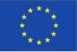 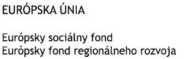 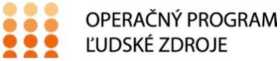 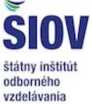 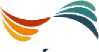 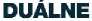 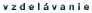 9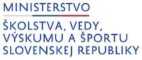 Manuál implementácie SDV
pre  strednú odbornú školu(stav od 15.3.2020)Bratislava, marec 2020„Tento projekt sa realizuje vďaka podpore z Európskeho sociálneho fondu a Európskeho fondu regionálneho rozvoja v rámciOperačného programu Ľudské zdroje."www.siov.skwww.esf.gov.skwww.minedu.sk1Manuál implementácie SDV pre zamestnávateľa, strednú odbornú školu a zriaďovateľaManuál implementácie SDV pre zamestnávateľa, strednú odbornú školu a zriaďovateľa.Vydal: Štátny inštitút odborného vzdelávania v rámci NP Duálne vzdelávanie a rozvoj atraktivity a kvality OVP.Vydanie ôsme, Bratislava, marec 2020, 150 s.Text neprešiel jazykovou korektúrou.2Manuál implementácie SDV pre zamestnávateľa, strednú odbornú školu a zriaďovateľaObsahÚVOD	8Zoznam a vymedzenie skratiek	9Základné pojmy	10Systémy odborného vzdelávania a prípravy	14Systém duálneho vzdelávania pre absolventov základnej školy a nadväzujúce formy OVPv systéme duálneho vzdelávania	„Duálne vzdelávanie 18+"	15Systém duálneho vzdelávania	15Silné stránky a príležitosti duálneho vzdelávania	20Subjekty duálneho vzdelávania a ich úlohy	22Benefity zamestnávateľa, školy a žiaka z účasti v systéme duálneho vzdelávania	22Aké benefity získa zamestnávateľ z duálneho vzdelávania?	22Aké benefity získa škola z duálneho vzdelávania?	23Aké benefity získa žiak z duálneho vzdelávania?	24Vizualizácia postupov pri SDV - zamestnávateľ/stredná odborná škola/žiak	24Vstup žiaka do SDV v prvom ročníka štúdia - uzatvorenie učebnej zmluvy	so žiakom školy do31. januára	26Oslovenie a výber žiakov zmluvnej školy pre uzatvorenie učebnej zmluvy po	1. septembri	27Zmluvné vzťahy v duálnom vzdelávaní	29Zmluva o duálnom vzdelávaní uzatvorená medzi zamestnávateľom a školou	29Učebná zmluva uzatvorená medzi zamestnávateľom a žiakom	32Kategórie zákonného zástupcu a ich postavenie v procese uzatvorenia učebnej zmluvy	343Manuál implementácie SDV pre zamestnávateľa, strednú odbornú školu a zriaďovateľa4STREDNÁ ODBORNÁ ŠKOLA	122Podmienky pre vstup školy do systému duálneho vzdelávania	122Procesy vstupu SOŠ do systému duálneho vzdelávania	123Dôležité termíny pre prijímacie konanie spojené s termínmi procesov vstupu školy do systémuduálneho vzdelávania 	 127Postavenie strednej odbornej školy v systéme duálneho vzdelávania	129Rozhodovanie riaditeľa školy vo vzťahu k žiakovi s učebnou zmluvou	130Normatívne financovanie škôl	131Normatívne financovanie školy v systéme duálneho vzdelávania a určenie finančnéhozabezpečenia praktického vyučovania žiaka	132Určenie finančného zabezpečenia praktického vyučovania žiaka s učebnou zmluvou v dielniškoly 	133Určenie finančného zabezpečenia praktického vyučovania žiaka bez učebnej zmluvyu zamestnávateľa na pracovisku zamestnávateľa	137Určenie finančného zabezpečenia praktického vyučovania u zamestnávateľa pod vedenímmajstra odbornej výchovy alebo učiteľa odbornej praxe, ktorý je zamestnancom školy	137Manuál implementácie SDV pre zamestnávateľa, strednú odbornú školu a zriaďovateľa1. ÚVODV odbornom vzdelávaní sa stále pozornosť obracia najmä na praktické pracovné zručnosti, prepojenie odborného vzdelávania v školách so zamestnávateľmi a na podporu technických odborov vzdelávania.Naďalej sa stretávame s výzvami adresovanými zamestnávateľom, aby podporili zásadu partnerstva a spoluprácu všetkých zúčastnených strán na rozvoji vzdelávacích systémov, systémov odbornej prípravy a spoluprácu na rozvoji celoživotného vzdelávania. V tejto súvislosti sa čoraz viacej uznáva úlohu dialógu medzi strednými odbornými školami a zamestnávateľmi.Účinnejšia spolupráca zamestnávateľov so strednými odbornými školami zabezpečuje väčšiu previazanosť odborného vzdelávania a prípravy v školách s potrebami zamestnávateľov v oblasti prípravy ich budúcich zamestnancov.Duálne vzdelávanie založené na učebnej zmluve medzi zamestnávateľom a žiakom a zmluve o duálnom vzdelávaní medzi zamestnávateľom a strednou odbornou školou je spojením praktického vyučovania u zamestnávateľa s teoretickým vyučovaním v strednej odbornej škole. Je významným nástrojom pre prípravu kvalifikovanej pracovnej sily pre trh práce a súčasne aj významným nástrojom znižovanie nezamestnanosti mladých ľudí, ktorej hlavnou príčinou je nesúlad medzi zručnosťami absolventov škôl a potrebami zamestnávateľov. V súčasnosti je tento nesúlad jednou z charakteristických nevýhod mladých ľudí vstupujúcich na trh práce.„Manuál implementácie SDV pre zamestnávateľa, strednú odbornú školu a zriaďovateľa" má byť sprievodcom pre pracovníkov strednej odbornej školy a pracovníkov jej zriaďovateľa a predovšetkým sprievodcom pre pracovníkov zamestnávateľov, ktorí sa rozhodnú zapojiť sa do systému duálneho vzdelávania a tak prevziať zodpovednosť za praktické vyučovanie žiakov stredných odborných škôl. Manuál sprevádza zamestnávateľa a školu procesom vstupu do systému duálneho vzdelávania a sprevádza ich aj pri samotnom výkone praktického vyučovania u zamestnávateľa. Poskytuje škole a zamestnávateľovi základné informácie o legislatívnych podmienkach systému duálneho vzdelávania, informácie o podmienkach hmotného a finančného zabezpečenia žiaka, informácie o daňových a odvodových povinnostiach zamestnávateľa a žiaka spojených s poskytovaním praktického vyučovania ako aj základné informácie k výkonu praktického vyučovania u zamestnávateľa.Manuál uvádza jednotlivé procesy, ktoré musia zamestnávateľ a škola uskutočniť pri vstupe do systému duálneho vzdelávania, ich prepojenie na termíny vyplývajúce z legislatívnych predpisov, ktoré upravujú vzdelávanie v stredných odborných školách.Manuál na modelových príkladoch uvádza možnosti hmotného a finančného zabezpečenia žiakov tak, aby umožnil zamestnávateľovi optimálne nastaviť podmienky zainteresovania žiaka v procese odborného vzdelávania a prípravy na výkon povolania.Manuál poskytuje škole a zamestnávateľovi vzorové dokumenty a zmluvy, ktoré sú súčasťou procesov v systéme duálneho vzdelávania.Cieľom manuálu je poskytnúť zamestnávateľom, škole, jej zriaďovateľom a súčasne aj žiakom komplexné informácie, ktoré im pomôžu zodpovedať všetky otázky, s ktorými sa stretnú na ceste odborného vzdelávania a prípravy žiaka s učebnou zmluvou v systéme duálneho vzdelávania.8Manuál implementácie SDV pre zamestnávateľa, strednú odbornú školu a zriaďovateľaNajčastejšie otázky, ktorých riešenie sa nachádza v uplatnení systému duálneho vzdelávania: Zamestnávatelia:Stretávate sa s nedostatkom kvalifikovaných absolventov stredných odborných škôl? Zodpovedá obsah a kvalita odborného vzdelávania v odborných školách potrebám zamestnávateľov?Chcete znížiť náklady na nábor nových zamestnancov?Uvažujete o vstupe do duálneho vzdelávania?Školy:Neviete naplniť požiadavky zamestnávateľov na prípravu žiakov na požadované povolania? Máte nevyhovujúce materiálne a technické zabezpečenie úseku praktického vyučovania? Hľadáte partnera pre aktualizáciu školského vzdelávacieho programu?Pociťujete nízky záujem zo strany žiakov ZŠ o odbory štúdia, ktoré pripravujú žiakov na zamestnávateľmi požadované povolania?Potrebujete zapojiť odborných učiteľov a majstrov odbornej výchovy do inovačného vzdelávania?Žiaci/Rodičia:Potrebujete sa zorientovať v ponuke odborov štúdia stredných odborných škôl?Uvažujete o naštartovaní budúcnosti vašich detí?Chcete si zvýšiť svoju možnosť na získanie pracovného uplatnenia po ukončení štúdia? Potrebujete zlepšiť finančnú situáciu rodiny?Máte záujem o uzatvorenie pracovnej zmluvy so zamestnávateľom?2. Zoznam a vymedzenie skratiek9Manuál implementácie SDV pre zamestnávateľa, strednú odbornú školu a zriaďovateľaZákladné pojmyOdborné vzdelávanie a príprava je výchovno-vzdelávací proces, v ktorom sa získavajú vedomosti, zručnosti a schopnosti potrebné pre výkon povolania, skupiny povolaní alebo odborných činností; člení sa na teoretické vyučovanie a praktické vyučovanie.Systém duálneho vzdelávania je systém odborného vzdelávania a prípravy žiaka založený na:zmluvnom vzťahu medzi zamestnávateľom a žiakom (učebná zmluva),zmluvnom vzťahu medzi zamestnávateľom a strednou odbornou školou (zmluva o duálnom vzdelávaní),výkone praktického vyučovania žiaka priamo u zamestnávateľa na pracovisku praktického vyučovania,zodpovednosti zamestnávateľa za praktické vyučovania afinancovaní praktického vyučovania zamestnávateľom.Systém školského vzdelávania je odborné vzdelávanie v rozsahu teoretického a praktického vyučovania zabezpečované školou najmä v dielni školy. Praktické vyučovanie v tomto systéme vzdelávania sa najčastejšie vo vyšších ročníkoch môže uskutočňovať aj u zamestnávateľa. Výkon praktického vyučovania žiaka u zamestnávateľa je založený na:zmluvnom vzťahu medzi školou a zamestnávateľom (zmluva o poskytovaní praktického vyučovania),umiestnení žiaka k zamestnávateľovi na základe rozhodnutia školy,bez zmluvného vzťahu medzi zamestnávateľom a žiakom,zodpovednosti školy za celý rozsah odborného vzdelávania a prípravy.Sústava odborov vzdelávania je zoznam odborov vzdelávania zoradený do skupín študijných odborov a skupín učebných odborov podľa sektorov hospodárstva.Skupina študijných odborov alebo skupinou učebných odborov je samostatná skupina študijných odborov alebo učebných odborov zahŕňajúca odbory štúdia s rovnakou formou poskytovaného praktického vyučovania a poskytujúca rovnaký stupeň vzdelania; súčasťou skupiny študijných odborov alebo skupiny učebných odborov sú aj študijné odbory alebo učebné odbory experimentálne overované podľa školského zákona. Skupina odborov vzdelávania s praktickým vyučovaním formou odborného výcviku súčasne obsahuje pre každý odbor vzdelávania aj údaj o najvyššom počte žiakov na jedného majstra odbornej výchovy v skupine žiakov na praktickom vyučovaní a poznámky upravujúce pre daný odbor štúdia možnosti nadväzujúcich foriem štúdia a možnosti externej alebo dištančnej formy štúdia daného odboru vzdelávania.Normatív materiálno-technického a priestorového zabezpečenia je povinný rozsah priestorovej, materiálnej a prístrojovej vybavenosti vo forme určenia základných učebných priestorov a základného vybavenia učebných priestorov pre teoretické a pre praktické vyučovanie a vo forme určenia odporúčaných učebných priestorov a odporúčaného vybavenia týchto učebných priestorov pre teoretické vyučovanie a pre praktické vyučovanie v príslušnom študijnom odbore alebo učebnom odbore.Praktické vyučovanie je organizovaný proces poskytujúci žiakom praktické zručnosti, schopnosti a návyky nevyhnutné na výkon povolania, skupiny povolaní alebo odborných činností, ktorý sa vykonáva v školskej dielni alebo priamo v reálnych podmienkach u zamestnávateľa.Zmluva o duálnom vzdelávaní je zmluva uzatvorená medzi strednou odbornou školou a zamestnávateľom v systéme duálneho vzdelávania.Učebná zmluva je zmluva uzatvorená medzi zákonným zástupcom neplnoletého žiaka a zamestnávateľom alebo medzi plnoletým žiakom (ďalej len „žiak") a zamestnávateľom v systéme duálneho vzdelávania. Uzatvorením učebnej zmluvy vzniká medzi zamestnávateľom a žiakom zmluvný vzťah označovaný tiež „učebný pomer". Učebná zmluva upravuje práva a povinnosti10Manuál implementácie SDV pre zamestnávateľa, strednú odbornú školu a zriaďovateľazamestnávateľa a žiaka v procese odborného vzdelávania a prípravy v rozsahu praktického vyučovania u zamestnávateľa. Učebnou zmluvou nevzniká medzi zamestnávateľom a žiakom pracovno-právny vzťah.Zmluva o poskytovaní praktického vyučovania je zmluva uzatvorená medzi strednou odbornou školou a zamestnávateľom, na pracovisku ktorého sa uskutočňuje praktické vyučovanie žiaka bez učebnej zmluvy t. j systémom školského vzdelávania.Zmluva o budúcej pracovnej zmluve je zmluva, ktorou vzniká medzi zamestnávateľom a žiakom zmluvný vzťah v súlade so zákonníkom práce. Zmluvu môže zamestnávateľ uzatvoriť so žiakom najskôr v deň, keď dovŕši 15 rokov veku. Jej súčasťou môže byť aj záväzok žiaka, že zotrvá u zamestnávateľa v pracovnom pomere po určitú dobu, najviac však tri roky. Náležitosti tejto zmluvy upravuje § 53 zákonníka práce.Dielňa je súčasť strednej odbornej školy, v ktorej sa vykonáva praktické vyučovanie žiaka; dielňou sa tiež rozumie aj iná odborná učebňa určená na výkon praktického vyučovania v strednej odbornej škole, ak to obsah príslušného študijného odboru alebo učebného odboru vyžaduje.Pracovisko praktického vyučovania je organizačná súčasť zamestnávateľa, ktorému bolo vydané osvedčenie o spôsobilosti zamestnávateľa poskytovať praktické vyučovanie v systému duálneho vzdelávania. Za pracovisko praktického vyučovania sa považuje aj priestor, ku ktorému má vlastnícke právo alebo užívacie právo organizácia, v ktorej sú združení viacerí zamestnávatelia, ktoré môžeme označiť aj ako „spoločné pracovisko praktického vyučovania".Pracovisko zamestnávateľa je organizačná súčasť zamestnávateľa, s ktorým stredná odborná škola uzatvorila zmluvu o poskytovaní praktického vyučovania v systéme školského vzdelávania.Hlavný inštruktor je fyzická osoba, pod vedením ktorej sa vykonáva praktické vyučovanie žiaka na pracovisku praktického vyučovania individuálnou alebo skupinovou formou, a ktorá je zamestnancom zamestnávateľa alebo samostatne zárobkovo činnou osobou.Inštruktor je fyzická osoba, pod vedením ktorej sa vykonáva praktické vyučovanie žiaka na pracovisku zamestnávateľa alebo na pracovisku praktického vyučovania individuálnom formou, a ktorá je zamestnancom zamestnávateľa alebo samostatne zárobkovo činnou osobou.Majster odborného výcviku je fyzická osoba, pod vedením ktorej sa vykonáva praktické vyučovanie žiakov skupinovou formou v dielni školy alebo na pracovisku praktického vyučovania. Majster odborného výcviku, ktorý je zamestnancom školy môže koordinovať odborné vzdelávanie a prípravu v systéme duálneho vzdelávania poskytované na základe zmluvy o duálnom vzdelávaní. Najvyšší počet žiakov na jedného majstra odbornej výchovy, ktorému hlavný inštruktor alebo inštruktor poskytuje informácie, je 40 žiakov.Odborný učiteľ je pedagogický zamestnanec školy, ktorý vyučuje odborné predmety, ktoré sú súčasťou teoretického odborného vzdelávania alebo praktické cvičenia, ktoré sú samostatným predmetom alebo súčasťou odborných predmetov.Zamestnávateľ je fyzická alebo právnická osoba, ktorá zamestnáva aspoň jednu fyzickú osobu v pracovnoprávnom vzťahu alebo v obdobnom pracovnom vzťahu. Pre účely úpravy podmienok praktického vyučovania u zamestnávateľa sa za zamestnávateľa nepovažuje stredná odborná škola.Stredná odborná škola - je vnútorne diferencovaná stredná škola, ktorá pripravuje žiakov v najmenej dvojročnom a najviac päťročnom vzdelávacom programe príslušného odboru vzdelávania. Vzdelávacie programy strednej odbornej školy sú zamerané predovšetkým na výkon povolaní a odborných činností v národnom hospodárstve, zdravotníctve, verejnej správe, kultúre, umení a v ostatných oblastiach a môžu pripravovať aj na ďalšie štúdium.Odborný výcvik je odborný vyučovací predmet praktického vyučovania, ktorý sa uskutočňuje cvičnou prácou alebo produktívnou prácou. Odborný výcvik žiakov vykonáva majster odbornej výchovy, hlavný inštruktor alebo inštruktor. Odborný výcvik je súčasťou učebného plánu učebných odborov alebo súčasťou študijných odborov s rozšíreným počtom hodín praktického vyučovania,11Manuál implementácie SDV pre zamestnávateľa, strednú odbornú školu a zriaďovateľav ktorých môže žiak získať okrem maturitného vysvedčenia aj výučný list, ak sa vykonáva v rozsahu najmenej 1 400 vyučovacích hodín za celú dĺžku štúdia príslušného študijného odboru.Odborná prax je odborný vyučovací predmet praktického vyučovania. Odbornú prax vykonáva žiak pod vedením učiteľa odbornej praxe, hlavného inštruktora alebo inštruktora. Odborná prax je súčasťou učebného plánu študijných odborov, v ktorých môže žiak získať maturitné vysvedčenie bez výučného listu.Štátny vzdelávací program je vzdelávací program, ktorý vymedzuje povinný obsah výchovy a vzdelávania v školách na získanie kompetencií potrebných pre výkon povolania.Školský vzdelávací program je vzdelávací program, ktorý je základným dokumentom školy, podľa ktorého sa uskutočňuje výchova a vzdelávanie v školách podľa školského zákona. Školský vzdelávací program pre odborné vzdelávanie v systéme duálneho vzdelávania vypracuje škola v spolupráci so zamestnávateľom, s ktorým má uzatvorenú zmluvu o duálnom vzdelávaní. Školský vzdelávací program musí byť vypracovaný v súlade s princípmi a cieľmi výchovy a vzdelávania podľa školského zákona a s príslušným štátnym vzdelávacím programom. Pri vypracovávaní školského vzdelávacieho programu pre systém duálneho vzdelávania sa môže využiť aj vzorový učebný plán a vzorové učebné osnovy.Rámcový učebný plán určuje celkový minimálny týždenný počet vyučovacích hodín študijného odboru alebo učebného odboru pre vzdelávacie oblasti a vyučovacie predmety za celé štúdium a rozsah disponibilných hodín, ktoré môže škola využiť na posilnenie hodinovej dotácie jednotlivých vyučovacích predmetov. Rámcový učebný plán je súčasťou štátneho vzdelávacieho programu.Vzorový učebný plán určuje celkový týždenný počet vyučovacích hodín študijného odboru alebo učebného odboru rozpracovaný podľa vyučovacích predmetov a podľa jednotlivých ročníkov. Poznámky k vzorovému učebnému plánu upravujú možnosti úpravy učebného plánu a učebných osnov podľa potreby zamestnávateľa ako aj minimálny počet vyučovacích hodín pre vybrané vyučovacie predmety. Je súčasťou štátneho vzdelávacieho programu, ktoré sú zverejnené na webovom sídle Štátneho inštitútu odborného vzdelávania www.siov.sk. Žiak strednej odbornej školy, ktorý začal štúdium v študijnom odbore alebo učebnom odbore do 31. augusta 2018, dokončí štúdium v príslušnom študijnom alebo učebnom odbore podľa vzorových učebných plánov schválených do 31. augusta 2018. Pre štúdium, ktoré začalo po 1.9.2018 má vzorový učebný plán odporúčací charakter.Učebné osnovy vyučovacieho predmetu sú súčasťou školského vzdelávacieho programu a obsahujú rozpis učiva do tematických celkov a rozpis vyučovacích hodín určených na jednotlivé tematické celky. Učebné osnovy sú členené na jednotlivé ročníky. Učebné osnovy sú podkladom pre spracovanie tematického vzdelávacieho plánu pre daný predmet, ktorý spracováva vyučujúci daného vyučovacieho predmetu.Vzorové učebné osnovy vymedzujú ciele, obsah a rozsah odborného vzdelávania a prípravy pre jednotlivé odborné vyučovacie predmety podľa vzorového učebného plánu príslušného študijného odboru alebo učebného odboru. Sú súčasťou štátneho vzdelávacieho programu. Žiak strednej odbornej školy, ktorý začal štúdium v študijnom odbore alebo učebnom odbore do 31. augusta 2018, dokončí štúdium v príslušnom študijnom alebo učebnom odbore podľa vzorových učebných osnov schválených do 31. augusta 2018. Pre štúdium, ktoré začalo po 1.9.2018 majú vzorové učebné osnovy odporúčací charakter.Tematický vzdelávací plán predmetu odborný výcvik alebo predmetu odborná prax je rozpis učiva predpísaného učebnými osnovami daného predmetu na jednotlivé vyučovacie jednotky. Vyučovacou jednotkou je na praktickom vyučovaní najčastejšie 1 vyučovací deň praktického vyučovania alebo 1 viacdňový blok praktického vyučovania (v rozsahu dní praktického vyučovania, ktoré pripadajú na kalendárny týždeň alebo dvojtýždeň). V tematickom vzdelávacom pláne je jasne definované učivo alebo činnosť, ktoré sú určené na vyučovaciu jednotku. O forme spracovania tematického plánu praktického vyučovania v duálnom vzdelávaní rozhoduje zamestnávateľ.12Manuál implementácie SDV pre zamestnávateľa, strednú odbornú školu a zriaďovateľaČasový plán (preraďovací plán) je plán preraďovanie žiakov na praktickom vyučovaní u zamestnávateľa medzi jednotlivými hlavnými inštruktormi, inštruktormi alebo majstrami odbornej výchovy počas školského roka alebo časový plán absolvovania jednotlivých tém alebo modulov jednotlivými žiakmi. Zostavuje sa ak je učivo praktického vyučovanie rozdelené na tematické celky, moduly alebo na iné celky s určeným počtom vyučovacích hodín. Žiak podľa časového plánu absolvuje postupne počas školského roka jednotlivé moduly alebo iné celky u rôznych hlavných inštruktorov a inštruktorov alebo majstrov odbornej výchovy. Používa sa aj na plánovanie praktického vyučovania väčšieho počtu žiakov a súčasne môže byť aj evidenciou absolvovania časti praktického vyučovania jednotlivými žiakmi.Skupinová forma praktického vyučovania je praktické vyučovanie skupiny žiakov, ktoré vykonáva majster odbornej výchovy alebo hlavný inštruktor. Maximálny počet žiakov na 1 MOV alebo 1 hlavného inštruktora pre každý študijný odbor a učebný odbor je rovnaký a je určený v prílohách vyhlášky č. 251/2018 Z. z. o sústave odborov vzdelávania pre stredné školy a o vecnej pôsobnosti k odborom vzdelávania. Hlavný inštruktor môže podľa rozhodnutia zamestnávateľa koordinovať výkon praktického vyučovania pod vedením inštruktorov. Najvyšší počet žiakov na jedného hlavného inštruktora, ktorému inštruktor poskytuje informácie, je 40 žiakov.Individuálna forma praktického vyučovania je praktické vyučovanie, ktoré vykonáva žiak pod vedením inštruktora. Pod vedením jedného inštruktora sa môžu praktického vyučovania zúčastňovať maximálne 3 žiaci.Cvičná práca je práca, ktorú vykonáva žiak formou nácviku jednotlivých pracovných činností, ktoré sú súčasťou zhotovovania výrobkov, poskytovania služieb alebo vykonávania odborných činností zodpovedajúcich povolaniu a pracovným činnostiam, pre ktoré odbor vzdelávania pripravuje žiakov. Cvičnou prácou sa nedosahuje príjem zamestnávateľa.Produktívna práca je práca, ktorú vykonáva žiak formou jednotlivých pracovných činností, ktoré sú súčasťou zhotovovania výrobkov alebo ich častí, poskytovania služieb alebo vykonávania odborných činností zodpovedajúcich povolaniu, pre ktoré odbor vzdelávania žiakov pripravuje a ktoré sú v súlade s predmetom činnosti fyzickej osoby alebo právnickej osoby, pre ktorú žiak túto prácu vykonáva. Produktívnou prácou žiaka sa dosahuje príjem zamestnávateľa napr. samostatným zhotovením výrobku, poskytnutím služby (napr. obsluha zákazníkov reštaurácie, príprava samostatného jedla, samostatné rozprestieranie stolov, samostatné dopĺňanie tovaru a pod.).Spôsobilosť zamestnávateľa poskytovať praktické vyučovanie v SDV je schopnosť zamestnávateľa poskytovať praktické vyučovanie, ktorá preukazuje, že zamestnávateľ má materiálno- technické zabezpečenie v rozsahu základného vybavenia určeného normatívom materiálno- technického a priestorového zabezpečenia a personálne zabezpečenie praktického vyučovania (hlavný inštruktor, inštruktor alebo majster odbornej výchovy) pre študijný odbor alebo pre učebný odbor, v ktorom praktické vyučovanie poskytuje. Spôsobilosť zamestnávateľa sa preukazuje osvedčením poskytovať praktické vyučovanie v SDV, ktoré vydáva stavovská alebo profesijná organizácia, ktorého súčasťou je aj údaj o najvyššom počte žiakov, ktorým zamestnávateľ môže poskytovať praktické vyučovanie v jeden vyučovací deň praktického vyučovania v odbore vzdelávania uvedenom v osvedčení ako aj miesto pracoviska praktického vyučovania. Spôsobilosť organizácie poskytujúcej praktické vyučovanie na „spoločnom pracovisku praktického vyučovania" sa preukazuje rovnakým spôsobom ako spôsobilosť zamestnávateľa.Finančné zabezpečenie žiaka je proces, v ktorom zamestnávateľ poskytuje žiakovi podnikové štipendium a odmenu za produktívnu prácu v súlade s platnou legislatívou a pravidlami finančného zabezpečenia žiaka, ak ich zamestnávateľ vydá. Finančné zabezpečenie žiaka je súčasne benefitom žiaka vyplývajúcim z jeho účasti v systéme duálneho vzdelávania.13Manuál implementácie SDV pre zamestnávateľa, strednú odbornú školu a zriaďovateľaMotivačné štipendium je finančné plnenie poskytované žiakovi z prostriedkov štátneho rozpočtu prostredníctvom školy. Žiakovi, ktorý sa pripravuje na povolanie v študijnom odbore alebo v učebnom odbore zaradenom do zoznamu študijných odborov a učebných odborov s nedostatočným počtom absolventov pre potreby trhu práce je poskytované mesačne. Zoznam študijných odborov a učebných odborov s nedostatočným počtom absolventov pre potreby trhu práce a zoznam študijných odborov a učebných odborov, ktoré sú nad rozsah potrieb trhu práce, vypracúva ministerstvo školstva najmenej raz za tri roky.Podnikové štipendium vypláca žiakovi zamestnávateľ v súlade s pravidlami finančného zabezpečenia žiaka, ak ich zamestnávateľ vydá. Je poskytované mesačne v období školského vyučovania najviac do výšky štvornásobku sumy životného minima určeného pre zaopatrené neplnoleté dieťa alebo nezaopatrené dieťa. Pri určovaní výšky podnikového štipendia sa prihliada najmä na dosiahnutý prospech žiaka na praktickom vyučovaní a na jeho pravidelnú účasť na praktickom vyučovaní. Poskytovanie podnikového štipendia zamestnávateľom nie je povinné.Odmena za produktívnu prácu je odmena žiaka, ktorá sa uhrádza z prostriedkov zamestnávateľa, pre ktorého žiak túto prácu vykonáva. Podmienky pre poskytovanie odmeny za produktívnu prácu určuje zamestnávateľ. Odmena je vyplácaná mesačne žiakovi, ktorý v rámci praktického vyučovania vykonáva produktívnu prácu. Odmena za produktívnu prácu sa poskytuje za každú hodinu vykonanej produktívnej práce najmenej vo výške 50 % hodinovej minimálnej mzdy. Pri určovaní jej výšky sa zohľadňuje aj kvalita práce a správanie žiaka.Hmotné zabezpečenie žiaka je proces, v ktorom zamestnávateľ poskytuje žiakovi stravovanie, príspevok na ubytovanie, cestovné náhrady, osobné ochranné pracovné prostriedky a posúdenie zdravotnej, zmyslovej a psychologickej spôsobilosti žiaka, ak sa na výkon praktického vyučovania jej posúdenie vyžaduje. Podmienky pre poskytovanie hmotného zabezpečenia žiaka určuje legislatíva a zamestnávateľ interným predpisom.Štipendijný program je program, ktorý môže vydať zamestnávateľ a určiť tak podmienky poskytovania podnikového štipendia žiakom.4. Systémy odborného vzdelávania a prípravyOdborné vzdelávanie a príprava je výchovno-vzdelávací proces, v ktorom sa získavajú vedomosti, zručnosti a schopnosti potrebné pre výkon povolania a člení sa na teoretické vyučovanie a praktické vyučovanie. Uskutočňuje sa systémom školského vzdelávania alebo systémom duálneho vzdelávania.Praktické vyučovanie, označované aj pojmom „prax", je organizovaný proces poskytujúci žiakom praktické zručnosti, schopnosti a návyky nevyhnutné na výkon povolania, ktorý sa vykonáva v školskej dielni alebo priamo v reálnych podmienkach u zamestnávateľa. Praktické vyučovanie je neoddeliteľnou súčasťou odborného vzdelávania a prípravy v stredných odborných školách. Praktické vyučovanie sa vykonáva u zamestnávateľa formou odborného výcviku (učebný alebo študijný odbor s výučným listom) alebo formou odbornej praxe (študijný odbor bez výučného listu).Praktické vyučovanie v systéme školského vzdelávania (SŠV) je praktické vyučovanie žiakov bez učebnej zmluvy vykonávané v dielni školy alebo v závislosti od rozhodnutia školy u zamestnávateľa na základe zmluvy o poskytovaní praktického vyučovania. O umiestnení žiaka na PV u zamestnávateľa rozhoduje škola. O výbere zamestnávateľa na PV rozhoduje škola. Obsah vzdelávania na PV určuje škola. Odmeňovanie žiaka najčastejšie určuje škola. PV u zamestnávateľa v systéme školského vzdelávania sa uskutočňuje najmä v poslednom ročníku alebo posledných dvoch ročníkoch štúdia. Miesto výkonu praktického vyučovania sa označuje ako „pracovisko zamestnávateľa". Za celé OVP14Manuál implementácie SDV pre zamestnávateľa, strednú odbornú školu a zriaďovateľazodpovedá škola. OVP financuje škola z normatívnych finančných prostriedkov určených na žiaka a rok. Praktické vyučovanie u zamestnávateľa financuje zamestnávateľ.Praktické vyučovanie v systéme duálneho vzdelávania (SDV) je uskutočňované u zamestnávateľa, ktorý uzatvoril so žiakom učebnú zmluvu a vykonáva sa na základe zmluvy o duálnom vzdelávaní uzatvorenej medzi zamestnávateľom a školou. O výbere žiaka rozhoduje zamestnávateľ. Spôsobilosť zamestnávateľa poskytovať praktické vyučovanie v SDV overuje stavovská alebo profesijná organizácia. Pri spracovávaní školského vzdelávacieho programu spolu so zmluvnou školou môže zamestnávateľ obsah vzdelávania upraviť zaradením nových poznatkov, vyplývajúcich z aktuálneho rozvoja vedy a techniky a prispôsobiť učivo aktuálnym potrebám odboru, trhu práce, alebo regiónu. Miesto výkonu praktického vyučovania sa označuje ako „pracovisko praktického vyučovania". Finančné a hmotné zabezpečenie žiaka určuje zamestnávateľ a je dohodnuté v učebnej zmluve.Zamestnávateľ, ktorým je predovšetkým SZČO alebo malý a stredný podnik môže poskytovať praktické vyučovanie v systéme duálneho vzdelávania aj v prípade, že nemá svoje vlastné kapacity na poskytovanie praktického vyučovania, nakoľko môže praktické vyučovania zabezpečiť v plnom rozsahu mimo vlastných priestorov a to maximálne do 50% praktického vyučovania poskytnúť na PPV iného zamestnávateľa a maximálne do 50 % praktického vyučovania v dielni alebo na inom mieste výkonu produktívnej práce.Za OVP v rozsahu praktického vyučovania zodpovedá zamestnávateľ, ktorý aj financuje praktické vyučovanie. Za teoretické vyučovanie zodpovedá škola.Schéma systémov odborného vzdelávania a prípravy na Slovensku: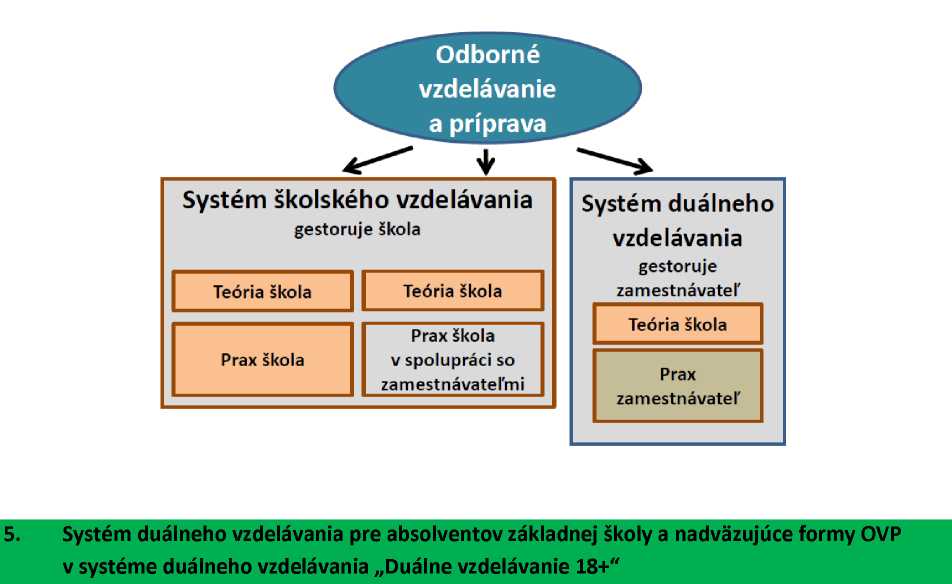 Systém duálneho vzdelávaniaSystém duálneho vzdelávania je súčasťou odborného vzdelávania a prípravy na výkon povolania, ktorý sa vyznačuje najmä úzkym prepojením všeobecného a odborného teoretického15Manuál implementácie SDV pre zamestnávateľa, strednú odbornú školu a zriaďovateľavzdelávania s praktickou prípravou žiakov u konkrétneho zamestnávateľa. Výučba v škole sa strieda s praktickým vyučovaním v priestoroch zamestnávateľa. Organizácia PV môže byť zabezpečená v týždňových, dvojtýždňových, mesačných alebo aj viacmesačných blokoch PV. Duálne vzdelávanie tak zabezpečuje, že vzdelávanie a príprava žiaka na výkon povolania zodpovedajú požiadavkám zamestnávateľov a praktické vyučovanie žiaka sa vykonáva priamo v prevádzke zamestnávateľa.Prínosy SDV:I Viac kvalifikovanej pracovnej sily pre zamestnávateľov.I Znížená nezamestnanosť mladých ľudí.I Zvýšená tvorba HDP.Základné princípy systému duálneho vzdelávania na Slovensku:Praktické vyučovanie v systéme duálneho vzdelávania poskytuje zamestnávateľ s osvedčením o spôsobilosti poskytovať praktické vyučovanie v systéme duálneho vzdelávania, ktoré mu vydala príslušná stavovská alebo profesijná organizácia na základe overenia spôsobilosti.Žiak vstupuje do systému duálneho vzdelávania prostredníctvom zamestnávateľa.Výučba teórie prebieha v škole.Praktické vyučovanie poskytuje zamestnávateľ na pracovisku praktického vyučovania v odporúčanom rozsahu:S min. 50% v študijných odboroch s odborným výcvikom,S min. 20% v študijných odboroch s odbornou praxou,S min. 60% v 3-ročných učebných odboroch,S min. 80% v 2-ročných učebných odboroch,S min. 50% v nadväzujúcich formách OVP (skrátené štúdium, pomaturitné kvalifikačné štúdium, vyššie odborné štúdium).Podpísaná zmluva o duálnom vzdelávaní medzi zamestnávateľom a školou vybranou zamestnávateľom.Podpísaná učebná zmluva medzi zamestnávateľom a žiakom 1. ročníka najneskôr do 15. septembra alebo po splnení podmienok určených zákonom o odbornom vzdelávaní a príprave najneskôr do 31. januára prvého ročníka žiaka.Školský vzdelávací program spracováva škola spolu so zamestnávateľom podľa štátneho vzdelávacieho programu a podľa konkrétnych potrieb a požiadaviek zamestnávateľa.Obrázok č. 1: Schéma systému duálneho vzdelávania: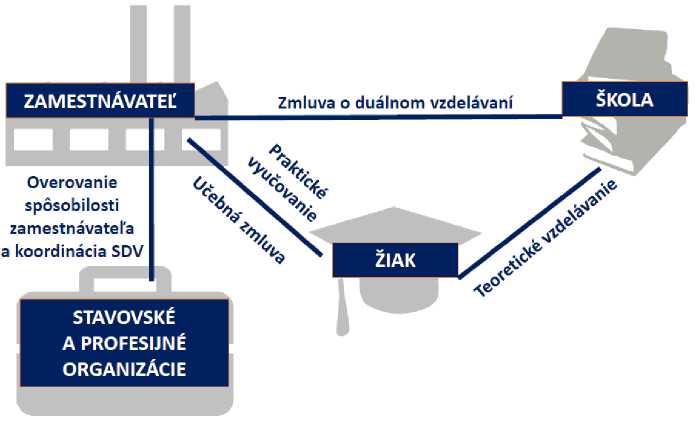 16Manuál implementácie SDV pre zamestnávateľa, strednú odbornú školu a zriaďovateľaZamestnávateľ nie je povinný vytvoriť samostatný priestor na zabezpečenie PV, ale môže zaradiť žiaka priamo do výrobnej činnosti vo svojej prevádzke. Priestor u zamestnávateľa, kde sa uskutočňuje praktické vyučovanie sa označuje ako pracovisko praktického vyučovania (PPV). Pracovisko praktického vyučovania nie je školským zariadením v zmysle školského zákona, ale priestor vo vlastníctve, spoluvlastníctve zamestnávateľa alebo napr. prenajatý priestor zamestnávateľa.V závislosti napr. od technického a technologického zamerania a vybavenia prevádzky zamestnávateľa, môže zamestnávateľ rozhodnúť, že praktické vyučovanie v rozsahu do ďalších 50 % z celkového počtu hodín praktického vyučovania žiaka počas celej dĺžky štúdia žiaka sa bude vykonávať v dielni školy. Zamestnávateľ môže rozhodnúť, že praktické vyučovanie v rozsahu do ďalších 50 % z celkového počtu hodín praktického vyučovania žiaka počas celej dĺžky štúdia žiaka sa bude vykonávať aj u iného zamestnávateľa, ktorý má osvedčenie poskytovať PV v SDV alebo na inom mieste výkonu produktívnej práce žiaka. Podmienky a organizáciu praktického vyučovania v dielni školy a u iného zamestnávateľa si zamestnávateľ upraví v zmluve o duálnom vzdelávaní so školou a v zmluve o spolupráci v SDV s iným zamestnávateľom.Zamestnávateľ môže na poskytovanie praktického vyučovania využívať aj „spoločné PPV", ktorým je priestor, ku ktorému má vlastnícke právo alebo užívacie právo organizácia, v ktorej sú združení viacerí zamestnávatelia.Duálne vzdelávanie ako kombinácia teoretického a praktického vyučovania sa môže uskutočňovať tak v učebných ako aj v študijných odboroch s odborným výcvikom alebo s odbornom praxou a to vo všetkých stupňoch vzdelania s výnimkou odborov vzdelávania, ktoré sa učia v strednej zdravotníckej škole. V záujme uplatniteľnosti absolventov OVP v systéme duálneho vzdelávania sa odporúča dodržať odporúčaný minimálny podiel praktického vyučovania poskytovaného zamestnávateľom z celkového rozsahu vyučovacích hodín v danom odbore vzdelávania, ktorý je základným predpokladom pre získanie požadovaných odborných zručností, vedomostí a spôsobilostí pre uplatnenie sa pracovnom trhu 4.0.Odporúčaný minimálny podiel praktického vyučovania poskytovaného zamestnávateľom v SDV: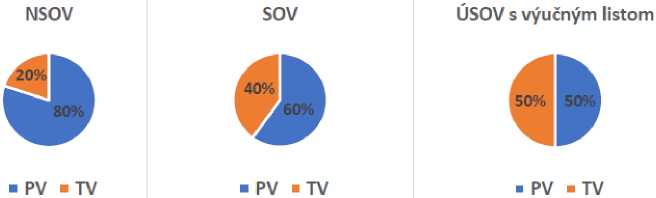 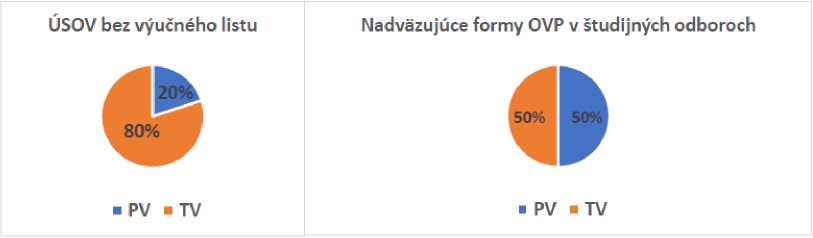 17Manuál implementácie SDV pre zamestnávateľa, strednú odbornú školu a zriaďovateľaNSOV - nižšie stredné odborné vzdelanie (2-ročné učebné odbory - F),SOV - stredné odborné vzdelanie (3-ročné učebné odbory, skrátené štúdium - H),ÚSOV s odborným výcvikom - úplné stredné odborné vzdelanie s výučným listom (4-ročné študijné odbory - K),ÚSOV s odbornou praxou - úplné stredné odborné vzdelanie bez výučného listu (4-ročné študijné odbory - M),Nadväzujúce formy OVP v študijných odboroch ako 2-ročné pomaturitné kvalifikačné štúdium - N alebo ako 3-ročné vyššie odborné štúdium - Q.Pozn.: Každý odbor vzdelávania má pridelený kód odboru xxxx Xxx.Príklady:3686 F stavebná výroba 2411 K mechanik nastavovač 3152 H 02 krajčír - dámske odevy2679 N mechanik-mechatronik (2-ročné pomaturitné kvalifikačné štúdium)2563 Q počítačové systémyPrvé dve čísla vyjadrujú skupinu odborov, v ktorej sa odbor vzdelávania nachádza. Písmeno vyjadruje stupeň vzdelania, ktoré získa absolvent alebo nadväzujúcu formu OVP. Posledné dve čísla za písmenom vyjadrujú zameranie odboru vzdelávania.Zoznam odborov vzdelávania, ich zaradenie do skupín odborov, možnosti nadväzujúcich foriem vzdelávania, najvyšší počet žiakov v skupine na 1 majstra odbornej výchovy a vecnú pôsobnosť stavovskej alebo profesijnej organizácie k odboru vzdelávania upravuje vyhláška č. 251/2018 Z. z. o sústave odborov vzdelávania pre stredné školy a o vecnej pôsobnosti k odborom vzdelávania.Duálne vzdelávanie sa môže uskutočňovať ako 2-ročné až 5-ročné denné štúdium, ktoré priamo pokračuje po ukončení základnej školy ale aj ako denné štúdium v nadväzujúcich formách vzdelávania určených pre absolventov stredných škôl s výučným listom alebo s maturitným vysvedčením, ktorými sú napríklad 1 alebo 2-ročné skrátené štúdium v učebnom odbore, 2-ročné pomaturitné kvalifikačné štúdium v študijnom odbore a 3-ročné vyššie odborné štúdium s výnimkou odborov vzdelávania, ktoré sa učia v strednej* zdravotníckej* škole.Školy zapojené do duálneho vzdelávania v spolupráci so zmluvnými zamestnávateľmi prispôsobujú školské vzdelávacie programy požiadavkám zamestnávateľov na základe zmluvy o duálnom vzdelávaní uzatvorenej medzi zamestnávateľom a školou a v súlade s odporúčaným podielom praktického vyučovania z celkového počtu vyučovacích hodín. Pri spracovaní školského vzdelávacieho programu sa odporúča vychádzať aj zo zverejnených vzorových učebných plánov a vzorových učebných osnov.Príprava žiaka v systéme duálneho vzdelávania v reálnych podmienkach zamestnávateľa výrazne skracuje dobu dosiahnutia výkonu a efektivity práce absolventa školy na úroveň výkonu a efektivity práce zamestnancov s niekoľkoročnou praxou.Silné stránky duálneho vzdelávania na Slovensku vychádzajúce z dvojročných skúseností za obdobie školského roka 2015/2016 až 2018/2019:S zlepšenie motivácie žiakovzlepšená dochádzkazlepšená disciplínazlepšené študijné výsledky18Manuál implementácie SDV pre zamestnávateľa, strednú odbornú školu a zriaďovateľaS individuálna príprava žiaka na povolanie prostredníctvom inštruktora S zlepšenie spolupráce zapojených škôl a zamestnávateľovpri tvorbe učebných plánovpri získavaní žiakovpri vzdelávaní pedagógovpri vybavení škôlS zvýšenie záujmu o učebné odborySystém duálneho vzdelávania možno využiť aj pri nadväzujúcich formách vzdelávania, ktoré upravuje § 45 zákona č. 245/2008 Z. z. o výchove a vzdelávaní (školský zákon). Na rozdiel od systému duálneho vzdelávania, do ktorého vstupujú absolventi základnej školy vo veku 15 až 16 rokov, do nadväzujúcej formy štúdia vstupujú absolventi predchádzajúceho štúdia vo veku 18 rokov a viac. Preto sa zjednodušene toto štúdium v systéme duálneho vzdelávania označuje aj ako „Duálne vzdelávanie 18+".Duálne vzdelávania 18+ je vhodné aj pre zamestnávateľov poskytujúcich praktické vyučovanie v rámci odborného vzdelávania a prípravy na povolania so zvýšeným rizikom poškodenia zdravia, alebo s vyššou fyzickou náročnosťou prípravy na povolanie, ktoré nie sú vhodné pre neplnoletých žiakov.Duálne vzdelávanie 18+ poskytuje zamestnávateľovi zrýchlenú cestu k získaniu kvalifikovanej pracovnej sily, ktorá sa dá skrátiť na 1, 2 alebo 3 roky v závislosti od výberu formy nadväzujúceho odborného vzdelávania a prípravy v porovnaní s 3-ročným učebným odborom alebo 4-ročným študijným odborom určeným pre absolventov základnej školy.Duálne vzdelávanie 18+ sa uskutočňuje podľa vzdelávacích programov, ktoré obsahujú iba odborné vyučovacie predmety teoretického vyučovania a praktické vyučovanie vo forme odborného výcviku alebo odbornej praxe.Prehľad nadväzujúcich foriem OVP vhodných pre duálne vzdelávanie 18+19Manuál implementácie SDV pre zamestnávateľa, strednú odbornú školu a zriaďovateľa*Pozn.: Podiel praktického vyučovania pre daný odbor vzdelávania je určí v štátnom vzdelávacom programe a v školskom vzdelávacom programe.**Pozn.: Pomaturitné 2-ročné kvalifikačné štúdium sa môže uskutočňovať v študijnom odbore vzdelávania s kódom odboru vzdelávania xxxx K alebo xxxx M, ak je to uvedené v poznámke k odboru vzdelávania v zozname odborov vzdelávania vyhlášky č. 251/2018 Z. z. o sústave odborov vzdelávania pre stredné školy a o vecnej pôsobnosti k odborom vzdelávania.Ak sa vyučovanie v študijnom odbore organizuje formou kvalifikačného štúdia s odborným výcvikom v kóde študijného odboru sa písmeno „K" nahrádza písmenom „N".Ak sa vyučovanie v študijnom odbore organizuje formou kvalifikačného štúdia s odbornou praxou v kóde študijného odboru sa písmeno „ M" nahrádza písmenom „N".Bližšie informácie k jednotlivých formám duálneho vzdelávania 18+ sú súčasťou prílohy tohto manuálu a sú spracované samostatne pre každú nadväzujúcu formu OVP uvedenú v tabuľke vyššie v členení:S charakteristika príslušnej formy OVP v duálnom vzdelávaní 18+,S plán výkonov školy - počet tried 1. ročníka pre duálne vzdelávanie 18+,S prijímanie žiakov na duálne vzdelávanie 18+,S vyučovací deň praktického vyučovania duálneho vzdelávania 18+,S vstup zamestnávateľa, školy a žiaka do duálneho vzdelávania 18+,S zmluvné vzťahy v duálnom vzdelávaní 18+,S hmotné a finančné zabezpečenie žiaka duálneho vzdelávania 18+,S postavenia žiaka duálneho vzdelávania 18+.Silné stránky a príležitosti duálneho vzdelávaniaSilné stránkyS Vysokokvalifikovaná pracovná sila, plynulý prechod zo vzdelávania na trh práce.S Nadobudnutie kvalifikácie a praxe priamo u zamestnávateľa.S Osvojenie si pracovných návykov priamo vo výrobnom procese u zamestnávateľa.S Výučba na nových technológiách priamo u zamestnávateľa.S Zodpovednosť zamestnávateľov za praktickú časť odborného vzdelávania.S Vplyv zamestnávateľov na obsah odborného vzdelávania.S Aktuálnosť odborných vzdelávacích programov a ich obsahu, možnosť flexibility v ich úprave.S Overenie vedomostí a zručností absolventa zamestnávateľom pri ukončovaní štúdia. S Žiak si vyberá povolanie a zamestnávateľa, ktorý mu zabezpečí praktické vyučovanie. S Výber žiaka na duálne vzdelávanie priamo zamestnávateľom a prijímanie žiaka do školy so súhlasom zamestnávateľa.S Dohľad zamestnávateľských združení nad duálnym systémom vzdelávania.S Finančné a hmotné zabezpečenie žiaka zamestnávateľom.S Úzka spolupráca podniku, školy a žiaka.S Prakticky cielené učebné osnovy pre jednotlivé odbory.S Rozvoj povolaní naviazaných na potreby trhu.S Vysoká pravdepodobnosť získania pracovnej zmluvy so zamestnávateľom.PríležitostiS Zvýšenie zamestnanosti absolventov SOŠ.S Príležitosť pre mladých ľudí získať kvalitnú prípravu na povolanie.S Zlepšenie úrovne odborných kompetencií a pracovnej morálky absolventov škôl.S Reálne pracovné, sociálne situácie a osvojenie si „firemnej kultúry".20Manuál implementácie SDV pre zamestnávateľa, strednú odbornú školu a zriaďovateľaS Výber vhodných absolventov a ich zamestnávanie pre vlastné potreby podniku.S Vytváranie vzdelávacích programov podľa požiadaviek a potrieb zamestnávateľov.S Posilnenie spoločenského statusu a atraktivity technických povolaní - status „poctivého remesla".S Dobudovanie a posilnenie centier odborného vzdelávania a prípravy.S Zjednotenie obsahu a náročnosti kvalifikačných skúšok, kvalifikačných úrovní.S Záujem štátu a ochota zahraničných komôr podporiť rozvoj duálneho vzdelávania svojou vlastnou skúsenosťou.S Zvýšenie konkurencieschopnosti podnikov a Slovenska.S Prostredníctvom dobrých príkladov postupné zapojenie väčšieho počtu zamestnávateľov do odborného vzdelávania a prípravy systémom duálneho vzdelávania.S Zvýšenie objemu financií do školstva (v pomere k HDP) prostredníctvom vstupu zamestnávateľov do financovania odborného vzdelávania a prípravy.S Vstup zamestnávateľov do zvyšovania odbornej úrovne učiteľov odborných predmetov a majstrov odbornej výchovy.Procesy spojené s poskytovaním praktického vyučovania v systéme duálneho vzdelávania,ako sú vstup zamestnávateľa do systému duálneho vzdelávania (SDV), nadviazanie spolupráce so strednou odbornou školou, nábor a výver žiakov do SDV, prijímanie žiakov na strednú odbornú školu, uzatvorenie zmluvných vzťahov medzi subjektmi SDV, výkon OVP, ukončovanie štúdia a prijatie absolventa duálneho vzdelávania do pracovného pomeru, znázorňuje schéma: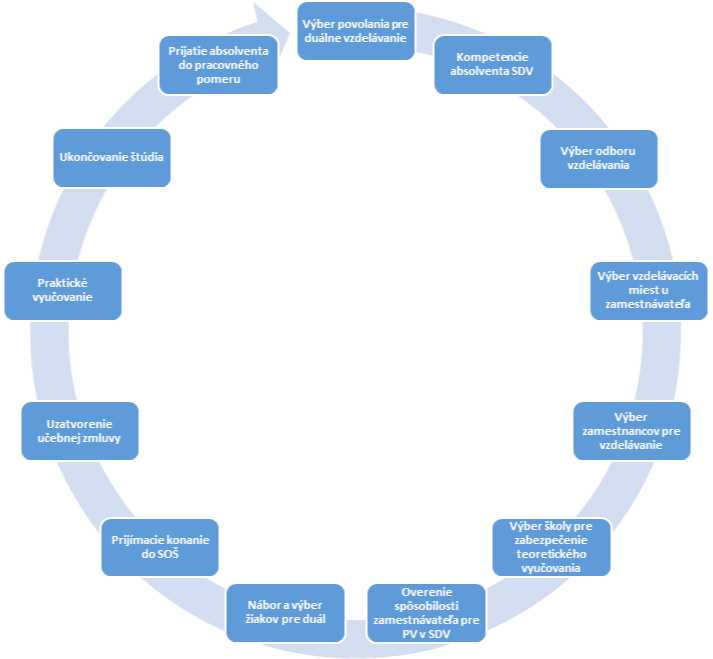 21Manuál implementácie SDV pre zamestnávateľa, strednú odbornú školu a zriaďovateľaPoskytovanie praktického vyučovanie u zamestnávateľa v SDV, ako znázorňuje uvedená schéma procesov SDV, nie je spojené iba s výkonom praktického vyučovania žiaka pod vedením hlavného inštruktora, inštruktora alebo majstra odbornej výchovy ale predstavuje ucelený sled procesov, ktoré zamestnávateľ v systéme duálneho vzdelávania zabezpečuje okrem hlavných inštruktorov a inštruktorov aj prostredníctvom svojich zamestnancov zodpovedných za vzdelávanie, personálny rozvoja pod..Aktuálne informácie k systému duálneho vzdelávania, metodické pokyny k procesom spojeným s poskytovaním praktického vyučovania u zamestnávateľa, informácie k hmotnému a finančnému zabezpečeniu žiaka a ďalšie informácie k systému duálneho vzdelávania sú zverejnené na webovom sídle www.mojdual.sk a www.dualnysystem.sk. Na stránkach sú zverejnené aj informácie k národnému projektu Duálne vzdelávanie a zvýšenie atraktívnosti a kvality OVP.Ponuku učebných miest u zamestnávateľov môže zamestnávateľ zverejniť na centrálnom webovom sídle www.potrebyovp.sk. Zamestnávateľ môže zverejniť základné informácie o firme, kontaktné údaje na osoby zabezpečujúce systém duálneho vzdelávania u zamestnávateľa, ponuku učebných miest podľa odborov vzdelávania pre najbližší školský rok, informáciu o škole, ktorá zabezpečuje žiakom s učebnou zmluvou teoretické vyučovania, ponuku benefitov pre žiakov s učebnou zmluvou vo forme hmotného a finančného zabezpečenia žiaka ako aj ponuku ostatných benefitov pre zamestnancov zamestnávateľa, ktoré bude poskytovať zamestnávateľ aj svojim žiakov. Súčasťou informácie je aj dátum na podávanie žiadosti žiaka o zaradenie do výberového konania u zamestnávateľa na učebné miesto a dátum konania výberového konania u zamestnávateľa na obsadenie učebných miest pre systém duálneho vzdelávania.Zverejnenie ponuky učebných miest pre zamestnávateľov zabezpečuje príslušný krajský dual point prostredníctvom regionálnych koordinátorov pre SDV pre daný kraj. Kontaktné údaje na dual pointy a koordinátorov sú zverejnené na webe www.dualnysystem.sk.6. Subjekty duálneho vzdelávania a ich úlohyHlavnými partnermi v duálnom vzdelávaní sú zamestnávatelia, škola a žiak. Tvoria spolu dobre fungujúci systém, z ktorého profitujú všetky strany.Benefity zamestnávateľa, školy a žiaka z účasti v systéme duálneho vzdelávaniaZ duálneho vzdelávania neprofitujú iba žiaci a zamestnávatelia ale aj stredné odborné školy a samotní pedagógovia týchto škôl. Podrobnejšie príklady benefitov z účasti na duálnom vzdelávaní sú uvedené v ďalšej časti.Ďalej sú uvádzané aj príklady zo zahraničnej praxe s dlhou tradíciou duálneho vzdelávania ako Nemecko, Rakúsko, Švajčiarsko, Anglicko, Austrália a USA, ktoré sú očakávané aj pre duálne vzdelávanie na Slovensku.Aké benefity získa zamestnávateľ z duálneho vzdelávania?S Zamestnávateľ podieľajúci sa na duálnom odbornom vzdelávaní má dobrú povesť a je pozitívne vnímaný svojimi partnermi a verejnosťou. V trhovo orientovanom22Manuál implementácie SDV pre zamestnávateľa, strednú odbornú školu a zriaďovateľa✓✓✓✓✓✓✓✓ekonomickom prostredí je pozitívny obraz zamestnávateľa významnou konkurenčnú výhodu.Pravidelná príprava žiakov s následným prijímaním mladých ľudí do pracovného pomeru chráni zamestnávateľa proti starnutiu pracovnej sily a zaručuje vždy "prísun čerstvej energie" pre kolektív zamestnancov.Vzdelávanie žiakov slúži tiež na udržanie vysokej úrovne kvalifikácie vlastných pracovníkov zamestnávateľa a tak spoločnosť, ktorá poskytuje vzdelávanie vždy zostáva na špici technologických inovácií. Produktivita práce zamestnanca, ktorý pracuje spolu so žiakom, sa zvýši o 10 až 20 %.Zamestnávateľ si duálnym vzdelávaním môže pripraviť svojho budúceho zamestnanca presne na technológie a výrobné zariadenia, ktoré využíva vo svojej podnikateľskej činnosti.Duálnym vzdelávaním žiakov zameraným nielen na reprodukciu svojich ľudských zdrojov ale aj pre potreby trhu práce si zamestnávateľ vytvára predpoklady pre rozvoj firmy aj nárastom počtu zamestnancov a tým je pripravený rýchlo reagovať na zvýšené požiadavky odberateľov, čo mu dáva vyššiu konkurenčnú výhodu vo svojom sektore podnikania.Nábor kvalifikovaných odborníkov (od definovania voľného miesta až po výber kandidátov, vrátane samotnej realizácie náboru nových zamestnancov a ich zaškolenia) je časovo náročný a nákladný proces, preto duálne vzdelávanie žiakov a ich následný prechod do kolektívu zamestnancov výrazné šetrí zamestnávateľovi náklady a to predovšetkým v technicky náročných povolaniach.Zamestnanci, ktorí prešli prípravou na povolanie priamo u zamestnávateľa majú nižšiu tendenciu meniť zamestnanie čo znižuje náklady spojené s fluktuáciou zamestnancov.Zamestnávatelia, ktorí vzdelávajú žiakov, poznajú svojich potenciálnych budúcich zamestnancov. Ich zaradením do pracovných kolektívov sa skracuje čas potrebný na ich zoznámenie sa s prevádzkou a plynulé zaradenie do kolektívu a tiež skracuje čas potrebný na dosiahnutie požadovaného pracovného výkonu, čo znižuje náklady zamestnávateľa a naopak zvyšuje jeho výnosy.Pozitívny vzťah zamestnávateľa k vzdelávaniu detí zamestnancov vedie ku generačnej tradícii v povolaní, čo zamestnávateľom zaručuje plynulú obnovu pracovnej sily s vysokým podielom lojality voči zamestnávateľovi.6.1.2. Aké benefity získa škola z duálneho vzdelávania?Duálne vzdelávanie ako partnerstvo zamestnávateľa a školy, je zárukou kvality a aktuálnosti odborného vzdelávania žiaka a jeho prípravy na povolanie. Určite ho ocenia žiaci základných škôl a ich rodičia pri rozhodovaní a výbere odboru vzdelávania ako aj pri voľbe strednej školy.Benefity z účasti na duálnom vzdelávaní uvádzané odbornými školami:Aktívna účasť zamestnávateľa na nábore žiakov pre duálne vzdelávanie.Aktuálne prepojenie teoretického vzdelávanie v škole s praktickým vzdelávaním v reálnych podmienkach u zamestnávateľov.Zapojenie odborných pedagógov do inovačného vzdelávania u zamestnávateľa (formou inovačných školení a odborných stáži pedagógov u zamestnávateľa).23Manuál implementácie SDV pre zamestnávateľa, strednú odbornú školu a zriaďovateľaS Materiálna, technická a iná podpora odbornej výučby v škole zo strany zamestnávateľa.S Výkon praktickej časti záverečnej alebo maturitnej skúšky u zamestnávateľa a účasť skúšajúceho zástupcu zamestnávateľa v komisii pri ukončovaní štúdia.S Motivácia žiakov pre duálne vzdelávanie a tým aj pre teoretické vyučovanie v škole prostredníctvom nástrojov ako sú motivačné štipendiá štátu, podnikové štipendiá od zamestnávateľa, odmena za produktívnu prácu a ďalšie formy hmotného zabezpečenia žiaka zo strany zamestnávateľa.S Spolupráca zamestnávateľa na aktualizácii školského vzdelávacieho programu a vzorových učebných plánov a vzorových učebných osnov pre SDV.S Pozitívne vnímanie školy spoločnosťou.S Odborná akceptácia školy zamestnávateľmi, zduženiami zamestnávateľov a odbornou verejnosťou.S Stabilné miesto školy v rámci siete škôl - špecializácia školy podľa potreby zamestnávateľov a trhu práce.Aké benefity získa žiak z duálneho vzdelávania?Duálne vzdelávanie ponúka žiakom mnoho významných benefitov pre ich budúcnosť:S Príprava na povolanie v reálnych podmienkach u zamestnávateľa.S Získavanie pracovných návykov priamo počas štúdia.S Odborné vzdelávanie s použitím najnovších technológií, zariadení a materiálov.S Zlepšenie finančného statusu rodiny prostredníctvom motivačného štipendia, podnikové štipendia, odmeny za produktívnu prácu a iného hmotného zabezpečenia zo strany zamestnávateľa.S Možnosť rozšíriť učebnú zmluvu o zmluvu o budúcej pracovnej zmluve alebo o pracovnú zmluvu uzatvorenú so zamestnávateľom.S Začlenenie žiaka do pracovného kolektívu budúceho zamestnávateľa.S Skrátenie adaptačnej fázy pri nástupe do pracovného pomeru a rýchlejšie dosiahnutie pracovného výkonu s lepším mzdovým ohodnotením.S Vyššia konkurenčná výhoda pre uplatnenie sa na trhu práce.Vizualizácia postupov pri SDV - zamestnávateľ/stredná odborná škola/žiakV tabuľke sú uvedené procesy zodpovedajúce optimálnym postupom vstupu do systému duálneho vzdelávania do konca augusta pred začiatkom školského roka.24Manuál implementácie SDV pre zamestnávateľa, strednú odbornú školu a zriaďovateľaVýber vhodnej strednej odbornej školy,
návšteva školy a rokovanie o spolupráci.Dohoda so školou o spolupráci pri
aktualizácii školského vzdelávacieho
programu - profilu absolventa, učebného
plánu, tematických plánov predmetov
odborného vzdelávania, dohoda o
organizácii a časovom harmonograme
praktického vyučovania a pod.Podanie žiadosti o overenie spôsobilosti
poskytovať praktického vyučovania v SDVProces overovania spôsobilosti
zamestnávateľa komisiou stavovskej alebo
profesijnej organizácie.Po získaní Osvedčenia o spôsobilosti
poskytovať praktického vyučovania
v systéme duálneho vzdelávania označenie
prevádzky „Pracovisko praktického
vyučovania".Uzatvorenie zmluvy o duálnom vzdelávaní s
vybranou strednou odbornou školou.Zverejnenie Oznámenia
o možnosti absolvovať odborné
vzdelávanie a prípravu v systéme duálneho
- výzvy na prihlasovanie sa žiakov na duálne
vzdelávanie u zamestnávateľa.Spracovanie a schválenie konečnej verzie
školského vzdelávacieho programu.Výberové konanie - výber žiakov
u zamestnávateľa. Pohovor, testy, overenie
základných zručností a pod. Výber žiakov
pre uzatvorenie učebnej zmluvy.Vydanie potvrdenia o odbornom vzdelávaní
a príprave žiaka v systéme duálneho
vzdelávania zamestnávateľom pre účely
prijímacie konania v škole.Prevzatie zoznamu prijatých žiakov, ktorým
zamestnávateľ vydal potvrdenie
o odbornom vzdelávaní a príprave žiaka
v systéme duálneho vzdelávania,
schváleného riaditeľom školy.Vyzvanie zákonného zástupcu žiaka alebo
plnoletého žiaka na uzatvorenie učebnej
zmluvyUzatvorenie učebnej zmluvy so zákonným
zástupcom žiaka alebo s plnoletým žiakomPríchod žiaka na duálne vzdelávanie k
zamestnávateľovi. Uvedenie žiaka k
zamestnávateľovi a jeho oboznámenie
s podnikom za účasti rodičov a zástupcu
školy.Výkon praktického vyučovania žiaka
u zamestnávateľa.Informovanie zákonných zástupcov
(rodičovské združenia, individuálne
pohovory u zamestnávateľov, dni
otvorených dverí pre žiakov a ich rodičov)Uzatvorenie zmluvy o duálnom vzdelávaní
so zamestnávateľom.Zverejnenie Oznámenia
o možnosti absolvovať odborné vzdelávanie
a prípravu v systéme duálneho- výzvy na
prihlasovanie sa žiakov na duálne
vzdelávanie u zamestnávateľa.Pracovné stretnutie k duálnemu
vzdelávaniu - pedagogickí pracovníci školy
(U/MOV) s pracovníkmi zamestnávateľa
(hlavný inštruktor, inštruktor/MOV).
Oboznámenie sa s prevádzkou
zamestnávateľa, technickým
a technologickým vybavením. Koordinácia
teoretického a praktického vzdelávania
žiakov.Spracovanie a schválenie konečnej verzie
školského vzdelávacieho programu pri
zohľadnení vzorových učebných plánov
a vzorových učebných osnov pre odbor
štúdia, v ktorom bude zamestnávateľ
poskytovať praktické vyučovanie v systéme
duálneho vzdelávania.Nábor žiakov základnej školy pre duálne
vzdelávanie v spolupráci so
zamestnávateľom.Spolupráca pri výberovom konaní - výber
žiakov u zamestnávateľa. Pohovor, testy,
overenie základných zručností a pod. Výber
žiakov pre uzatvorenie učebnej zmluvy.Prijímanie žiakov na štúdium.
Prijímacie konanie na základe prihlášky na
štúdium a potvrdenia zamestnávateľa
o uzatvorení učebnej zmluvy po prijatí.Prijímacia skúška z predmetov prijímacieho
konania.Rozhodnutie o prijatí na štúdium.Zaslanie zoznamu prijatých žiakov
s potvrdením od zamestnávateľa.Účasť zástupcu školy na uvedení žiaka
s učebnou zmluvou k zamestnávateľovi.Teoretické vyučovanie.Klasifikácia a hodnotenie žiaka v spolupráci
so zamestnávateľom.Priebežná komunikácia a spolupráca so
zamestnávateľom prostredníctvom majstra
odbornej výchovy, zamestnanca školy -
koordinátora duálneho vzdelávania.Ročníkové hodnotenie žiaka.Organizácia a realizácia ukončenia štúdia
v spolupráci so zamestnávateľom -
záverečná skúška/maturitná skúška.
Rozhodnutie o mieste konania praktickej
časti skúšky v spolupráci so
zamestnávateľom - záverečná
skúška/maturitná skúška/absolventská
skúška.Odovzdávanie dokladov o ukončení štúdiaVoľnočasové aktivity u zamestnávateľa -
krúžky a pod.Krátkodobé stáže u zamestnávateľa.
Brigády u zamestnávateľa.Deň otvorených dverí v strednej odbornej
školy za účasti zamestnávateľa
a absolventov školy.Návšteva veľtrhu alebo burzy práce,
regionálnej výstavy zamestnávateľov
a pod.Prihlásenie žiaka u zamestnávateľa na
duálne vzdelávanie na základe výzvy
zamestnávateľa.Účasť na výberovom konaní
u zamestnávateľa.Výberové konanie - výber žiakov
u zamestnávateľa. Pohovor, testy, overenie
základných zručností a pod. Výber žiakov
pre uzatvorenie učebnej zmluvy.Prevzatie potvrdenia o odbornom
vzdelávaní a príprave žiaka v systéme
duálneho vzdelávania od zamestnávateľa
pre účely prijímacie konania v škole.Absolvovanie prijímacieho konania
a prijímacej skúšky v strednej odbornej
škole.Zápis na štúdium v strednej odbornej škole
- odovzdanie zápisného lístka zo základnej
školy.Uzatvorenie učebnej zmluvy so
zamestnávateľom.Nástup do školy na začiatku školského
roku.Nástup k zamestnávateľovi na praktické
vyučovanie. Oboznámenie sa s pracoviskom
zamestnávateľa, internými predpismi
zamestnávateľa, úvodné školenia a pod.Účasť žiaka na teoretickom vyučovaní
v škole a na praktickom vyučovaní
u zamestnávateľa.Ročníkové overenie vedomostí a zručností -
hodnotenie žiaka.Príprava žiaka na ukončenie štúdia -
záverečná skúška/maturitná skúška.Uzatvorenie zmluvy a budúcej pracovnej
zmluve so zamestnávateľom, ak tak
rozhodne zamestnávateľ.Absolvovanie teoretickej časti ukončenia
štúdia v škole a praktickej časti ukončenia
štúdia u zamestnávateľa.Prevzatie dokladov o ukončení štúdia -
maturitné vysvedčenie v škole, výučný list
u zamestnávateľa.Uzatvorenie pracovnej zmluvy so
zamestnávateľom, ak tak rozhodne
zamestnávateľ.25Manuál implementácie SDV pre zamestnávateľa, strednú odbornú školu a zriaďovateľa^	a prípravy na povolanie v spolupráci soKlasifikácia a hodnotenie žiaka v spolupráci	zamestnávateľom.so školou.Priebežná komunikácia a spolupráca so
školou prostredníctvom majstra odbornej
výchovy, zamestnanca školy - koordinátora
duálneho vzdelávania.Ročníkové hodnotenie výsledkov žiaka
na praktickom vyučovaní.Rozhodnutie o mieste konania praktickej
časti skúšky v spolupráci so školou -
záverečná skúška/maturitná
skúška/absolventská skúška.Rozhodnutie zamestnávateľa o uzatvorení
budúcej pracovnej zmluvy alebo pracovnej
zmluvy so žiakom už v priebehu štúdia
alebo po ukončení štúdia. Nie je povinné.Vstup žiaka do SDV v prvom ročníka štúdia - uzatvorenie učebnej zmluvy so žiakom školy do 31. januára.Novela zákona o odbornom vzdelávaní a príprave s účinnosťou od 1.9.2018 umožňuje zamestnávateľovi uzatvorenie učebnej zmluvy so žiakom prvého ročníka, s ktorou má zamestnávateľ uzatvorenú zmluvu o duálnom vzdelávaní po splnení zákonných podmienok až do 31. januára príslušného školského roka.Zamestnávateľ tak získava ďalších 5 mesiacov na oslovenie a výber žiakov do duálneho vzdelávania. Posun termínu na uzatvorenie učebnej zmluvy z 31.8. pred vstupom žiaka do 1. ročníka až do 31.1. prvého ročníka umožňuje zamestnávateľovi po dohode so zmluvnou školou oslovovať žiakov prvého ročníka, ktorí boli prijatí do zmluvnej školy a nemali informácie o systéme duálneho vzdelávania a o ponuke učebných miest pre duálne vzdelávanie u zamestnávateľa.Uzatvorenie učebnej zmluvy so žiakom prvého ročníka najneskôr do 31. januára môže využiť každý zamestnávateľ, ktorý uzatvoril zmluvu o duálnom vzdelávaní so školou.Základným predpokladom pre uzatvorenie zmluvy o duálnom vzdelávaní v zmysle § 16 ods. 1 zákona č. 61/2015 Z. z. o odbornom vzdelávaní a príprave je získanie osvedčenia o spôsobilosti poskytovať PV v SDV. Zmluvu o duálnom vzdelávaní môže uzatvoriť zamestnávateľ kedykoľvek v priebehu kalendárneho roka, nakoľko v zákone o odbornom vzdelávaní a príprave nie je výslovne upravený termín pre jej uzatvorenie a ani termín pre získanie osvedčenia o spôsobilosti poskytovať PV v SDV.V záujme nastavenia optimálnych podmienok realizácie OVP v systéme duálneho vzdelávania sa odporúča pre začiatok poskytovania praktického vyučovania žiakom prvého ročníka na pracovisku26Manuál implementácie SDV pre zamestnávateľa, strednú odbornú školu a zriaďovateľapraktického vyučovania ihneď po uzatvorení zmluvy o duálnom vzdelávaní v období od 1.9 do 31. januára splniť nasledovné podmienky:prerokovanie spôsobu a podmienok poskytovania praktického vyučovanie so školou,nastavenie spolupráce zamestnávateľa a školy,dohoda o spolupráci pri aktualizácii školského vzdelávacieho programu pre SDV od najbližšieho školského roka, ak nebola vykonaná a zamestnávateľ ju požaduje,dohoda o organizácii dní TV a PV,zabezpečenie podmienok pre poskytovanie praktického vyučovania na pracovisku praktického vyučovania a pod., ak sa bude poskytovať po uzatvorení učebnej zmluvy so žiakom ihneď na PPV,spracovanie vnútorných predpisov pre poskytovanie praktického vyučovania ako je vnútorný poriadok PPV, opatrenia v oblasti BOZP, podmienky hmotného a finančného zabezpečenia, a pod..Legislatívne východisko> Zákon č. 61/2015 Z. z. o odbornom vzdelávaní a príprave v znení zákona č. 209/2018 Z. z. účinný pre obdobie od 1.9.2018§ 19Učebná zmluvaZamestnávateľ, zákonný zástupca žiaka a žiak alebo zamestnávateľa plnoletý žiak prerokujú náležitosti učebnej zmluvy a podmienky výkonu praktického vyučovania v systéme duálneho vzdelávania. Ak sa zamestnávateľ a zákonný zástupca žiaka alebo zamestnávateľ a plnoletý žiak dohodnú, uzatvoria učebnú zmluvu.Učebnú zmluvu možno uzatvoriť do 15. septembra príslušného školského roka, v ktorom žiak nastúpil do prvého ročníka. Ak sa nenaplnil počet žiakov podľa § 16 ods. 2 písm. f), zamestnávateľ môže uzatvoriť učebnú zmluvu so žiakom prvého ročníka strednej odbornej školy, s ktorou má uzatvorenú zmluvu o duálnom vzdelávaní, najneskôr do 31. januára príslušného školského roka;Oslovenie a výber žiakov zmluvnej školy pre uzatvorenie učebnej zmluvy po 1. septembri.Procesy oslovenia a výberu žiakov pre uzatvorenie učebnej zmluvy v období po 1. septembri sa odporúča vopred dohodnúť s riaditeľom zmluvnej školy, s ktorou zamestnávateľ uzatvoril zmluvu o duálnom vzdelávaní.Optimálna postupnosť krokov pre uzatvorenie učebnej zmluvy so žiakom:Škola pripraví pre zamestnávateľa informáciu o počte žiakov a tried 1. ročníka príslušného školského roka v členení podľa odborov vzdelávania a zaradenia žiakov do tried. Súčasťou informácie je aj počet žiakov v triede s učebnou zmluvou a počet žiakov bez učebnej zmluvy. Informáciu zašle škola všetkým zamestnávateľom, s ktorými má uzatvorenú zmluvu o duálnom vzdelávaní. Informáciu zašle škola aj na príslušný dualpoint.Zamestnávateľ a škola prerokujú počet žiakov prvého ročníka pre daný odbor vzdelávania, ktorým bude zamestnávateľ poskytovať praktické vyučovanie v systéme duálneho vzdelávania v príslušnom školskom roku a počet voľných učebných miest, ktoré predpokladá zamestnávateľ ešte obsadiť v danom školskom roku po 1. septembri.V záujme využitia celého predĺženého obdobia na oslovenie a výber žiakov pre uzatvorenie učebnej zmluvy až do 31. januára zamestnávateľ a škola dohodnú v zmluve o duálnom27Manuál implementácie SDV pre zamestnávateľa, strednú odbornú školu a zriaďovateľavzdelávaní celkový počet žiakov, ktorým bude zamestnávateľ poskytovať praktické vyučovanie v systéme duálneho vzdelávania.Pozn.: V prípade, že celkový počet žiakov, ktorým bude zamestnávateľ poskytovať praktické vyučovanie, nie je uvedený v zmluve o duálnom vzdelávaní, môže procesy oslovovania a výberu žiakov prvého ročníka a následného uzatvorenia učebnej zmluvy zamestnávateľ realizovať iba do 15. septembra.Zamestnávateľ a škola dohodnú spôsob a formu oslovenia žiakov 1. ročníka s ponukou učebných miest od zamestnávateľa. Oslovenie žiakov vykoná škola, ktorá má k dispozícii osobné údaje žiakov a to najčastejšie na základe ponuky duálneho vzdelávania od zamestnávateľa v tlačenej forme, ktorá obsahuje aj termín podávania žiadosti o zaradenie do výberového konania u zamestnávateľa ako aj termín výberového konania u zamestnávateľa.Pozn.: Zamestnávateľ a škola môžu dohodnúť aj iný spôsob oslovenia žiakov a získavania žiakov pre duálne vzdelávanie.Zamestnávateľ na základe výsledkov výberového konania vydá vybranému žiakovi potvrdenie o odbornom vzdelávaní a príprave žiaka v systéme duálneho vzdelávania, ktoré žiak odovzdá v škole. Na základe vydaného potvrdenia zamestnávateľa škola zaeviduje žiaka v školskom informačnom systéme ako žiaka v systéme duálneho vzdelávania.Pozn.: Zamestnávateľ a škola môžu dohodnúť aj iný spôsob výberu žiakov, ktorým bude zamestnávateľ poskytovať praktické vyučovanie.Zamestnávateľ pozve neplnoletého žiaka a jeho zákonných zástupcov alebo plnoletého žiaka na prerokovanie náležitostí učebnej zmluvy a podmienok výkonu praktického vyučovania a k následnému uzatvorenie učebnej zmluvy. Uzatvorenie učebnej zmluvy.Zamestnávateľ do 15 dní odo dňa uzatvorenia učebnej zmluvy zašle jeden rovnopis strednej odbornej škole.Škola a zamestnávateľ spracujú zoznam žiakov, ktorým bude zamestnávateľ poskytovať praktické vyučovanie, s uvedením zaradenia žiaka do triedy, s uvedením miesta praktického vyučovania a s uvedením dní, v ktorých bude žiak vykonávať praktické vyučovanie, ak je takýto zoznam súčasťou zmluvy o duálnom vzdelávaní.Poznámka:Zamestnávateľ môže osloviť s ponukou učebného miesta aj žiakov 1. ročníka inej strednej školy a v inom odbore vzdelávania. V prípade, že žiak má záujem o vstup do duálneho vzdelávania a o uzatvorenie učebnej zmluvy so zamestnávateľom, je potrebné zo strany žiaka vykonať nasledovné kroky:zúčastniť sa výberového konania u zamestnávateľa,prevziať od zamestnávateľa potvrdenie o zabezpečení odborného vzdelávania a prípravy v systéme duálneho vzdelávania,podať na strednú odbornú školu uvedenú v potvrdení žiadosť o prestup na strednú školu uvedenú v potvrdení zamestnávateľa v súlade s § 35 zákona č. 245/2008 Z. z. o výchove a vzdelávaní,v prípade, že zmenou školy dochádza aj k zmene odboru vzdelávania, predkladá sa spolu so žiadosťou o prestup na inú školou aj samostatná žiadosť o zmenu odboru vzdelávania (v prípade žiaka prijatého do učebného odboru nie je možná zmena na študijný odbor),po obdržaní rozhodnutia riaditeľa strednej školy o prijatí na strednú školou, na ktorú žiak prestupuje, žiak alebo zákonný zástupca neplnoletého žiaka uzatvorí učebnú zmluvu so zamestnávateľom.O	prestupe žiaka na inú strednú školu rozhoduje riaditeľ školy, na ktorú žiak prestupuje.28Manuál implementácie SDV pre zamestnávateľa, strednú odbornú školu a zriaďovateľaVzdelávanie žiaka v strednej škole, z ktorej žiak prestupuje, sa končí dňom, ktorý predchádza dňu, v ktorom má žiak začať vzdelávanie v strednej škole, do ktorej prestúpil. Týmto dňom prestáva byť žiakom strednej školy, z ktorej prestúpil.7. Zmluvné vzťahy v duálnom vzdelávaníDuálne vzdelávanie je realizované na základe zmluvy o duálnom vzdelávaní uzatvorenej medzi zamestnávateľom a strednou odbornou školou a na základe učebnej zmluvy uzatvorenej medzi zamestnávateľom a žiakom.Zmluva o duálnom vzdelávaní uzatvorená medzi zamestnávateľom a školouZamestnávateľ, ktorý je držiteľom osvedčenia, prerokuje so strednou odbornou školou spôsob a podmienky zabezpečenia odborného vzdelávania a prípravy žiaka v systéme duálneho vzdelávania. V prípade, že sa zamestnávateľ a stredná odborná škola dohodnú, uzatvoria zmluvu o duálnom vzdelávaní.Zmluva o duálnom vzdelávaní obsahuje:identifikačné údaje zamestnávateľa,identifikačné údaje strednej odbornej školy,záväzok zamestnávateľa poskytovať žiakom praktické vyučovanie na svoje náklady a zodpovednosť,záväzok strednej odbornej školy organizovať odborné vzdelávanie a prípravu v systéme duálneho vzdelávania,študijný odbor alebo učebný odbor, v ktorom zamestnávateľ bude poskytovať praktické vyučovanie,počet žiakov, ktorým bude zamestnávateľ poskytovať praktické vyučovanie,formu praktického vyučovania,miesto	výkonu praktického vyučovania a jeho rozsah,počet	majstrov odbornej výchovy alebo učiteľov	odbornej	praxe,	ktorí	súzamestnancami zamestnávateľa a pod vedením ktorých budú žiaci vykonávať praktické vyučovanie,počet	majstrov odbornej výchovy alebo učiteľov	odbornej	praxe,	ktorí	súzamestnancami strednej odbornej školy a pod vedením ktorých budú žiaci vykonávať praktické vyučovanie, ak zamestnávateľ nezamestnáva:majstrov odbornej výchovy alebo učiteľov odbornej praxe alebopotrebný počet majstrov odbornej výchovy alebo učiteľov odbornej praxe,počet hlavných inštruktorov a inštruktorov, ak žiak vykonáva praktické vyučovanie pod vedením hlavného inštruktora alebo inštruktora,časový	harmonogram praktického vyučovania	v súlade	s ustanovenouorganizáciou výchovy a vzdelávania v stredných školách,spôsob účasti hlavného inštruktora a inštruktora na hodnotení a klasifikácii žiaka,spôsob finančného zabezpečenia praktického vyučovania, ak sa časť praktického vyučovania vykonáva v dielni,spôsob finančného zabezpečenia majstrov odbornej výchovy alebo učiteľov odbornej praxe, ktorí sú zamestnancami strednej odbornej školy a pod vedením ktorých budú žiaci vykonávať praktické vyučovanie,spôsob finančného zabezpečenia praktického cvičenia, ak sa praktické cvičenie vykonáva na pracovisku praktického vyučovania,29Manuál implementácie SDV pre zamestnávateľa, strednú odbornú školu a zriaďovateľahmotné zabezpečenie žiaka,finančné zabezpečenie žiaka,spôsob účasti zamestnávateľa na záverečnej skúške, odbornej zložke maturitnej skúšky alebo absolventskej skúške,spôsob zabezpečovania vzájomných práv a povinností zmluvných strán,doba, na ktorú sa zmluva o duálnom vzdelávaní uzatvára,spôsob ukončenia zmluvného vzťahu,dátum a podpis štatutárnych zástupcov zmluvných strán.Súčasťou zmluvy o duálnom vzdelávaní je zoznam:majstrov	odbornej výchovy alebo	učiteľov	odbornej	praxe,	ktorí súzamestnancami zamestnávateľa, v rozsahu meno, priezvisko a dátum narodenia,majstrov	odbornej výchovy alebo	učiteľov	odbornej	praxe,	ktorí súzamestnancami strednej odbornej školy, v rozsahu meno, priezvisko a dátum narodenia,hlavných	inštruktorov a inštruktorov	v rozsahu	meno,	priezvisko	a dátumnarodenia.Zmluva o duálnom vzdelávaní musí mať písomnú formu a uzatvára sa najmenej na dobu, ktorá zodpovedá dĺžke štúdia príslušného študijného odboru alebo príslušného učebného odboru. Pred uplynutím doby, na ktorú bola zmluva o duálnom vzdelávaní uzatvorená, ju možno ukončiť písomnou výpoveďou z dôvodov podľa § 16 ods. 5 alebo ods. 6 zákona o odbornom vzdelávaní a príprave s výpovednou lehotou najmenej jeden mesiac.Zamestnávateľ môže vypovedať zmluvu o duálnom vzdelávaní, len ak:samosprávny kraj neurčí pre študijný odbor alebo pre učebný odbor, v ktorom zamestnávateľ poskytuje praktické vyučovanie, triedu prvého ročníka,1stredná odborná škola prestala spĺňať podmienky určené normatívom materiálno- technického a priestorového zabezpečenia alebo štátnym vzdelávacím programom pre študijný odbor alebo pre učebný odbor, v ktorom zamestnávateľ poskytuje praktické vyučovanie,stredná odborná škola zabezpečuje teoretické vyučovanie odborného vyučovacieho predmetu študijného odboru alebo učebného odboru, v ktorom zamestnávateľ poskytuje praktické vyučovanie, pedagogickým zamestnancom, ktorý nespĺňa kvalifikačné predpoklady podľa zákona o pedagogických zamestnancoch a odborných zamestnancoch,2 3stredná odborná škola bola vyradená zo siete škôl a školských zariadení Slovenskej republiky alebostredná odborná škola opakovane porušuje svoje povinnosti vyplývajúce zo zmluvy o duálnom vzdelávaní.Stredná odborná škola môže vypovedať zmluvu o duálnom vzdelávaní, len ak:zriaďovateľ rozhodol o zmene typu príslušnej strednej odbornej školy na iný typ strednej odbornej školy,zanikla spôsobilosť zamestnávateľa uplynutím obdobia platnosti osvedčenia a zamestnávateľ nepožiadal o opakované overenie spôsobilosti zamestnávateľa podľa zákona o odbornom vzdelávaní a príprave3,1	§ 31 ods. 2 zákona č. 61/2015 Z. z. o odbornom vzdelávaní a príprave2	§9 a nasl. zákona č. 138/2019 Z. z. o pedagogických zamestnancoch a odborných zamestnancoch a o zmene a doplnení niektorých zákonov3	§ 14 zákona č. 61/2015 Z. z. o odbornom vzdelávaní a príprave30Manuál implementácie SDV pre zamestnávateľa, strednú odbornú školu a zriaďovateľazanikla spôsobilosť zamestnávateľa:pretože zamestnávateľ prestal spĺňať podmienky pre spôsobilosť poskytovať praktické vyučovanie v systéme duálneho vzdelávania4,pretože zamestnávateľ poskytuje praktické vyučovanie osobou, ktorá nespĺňa predpísanú spôsobilosť4 5,na základe návrhu Štátnej školskej inšpekcie alebo,zamestnávateľ opakovane porušuje svoje povinnosti vyplývajúce zo zmluvy o duálnom vzdelávaní.Ak došlo k ukončeniu zmluvy o duálnom vzdelávaní výpoveďou zo strany zamestnávateľa, teoretické vyučovanie žiakov zabezpečí iná stredná odborná škola:s ktorou má zamestnávateľ uzatvorenú zmluvu o duálnom vzdelávaní aleboktorú určí príslušný samosprávny kraj po dohode so zamestnávateľom.Ak došlo k ukončeniu zmluvy o duálnom vzdelávaní vypovedaním zo strany školy, praktické vyučovanie žiakov zabezpečí škola u iného zamestnávateľa, s ktorým má uzatvorenú zmluvu o duálnom vzdelávaní alebo v dielni školy. Ak škola nemá dielňu spĺňajúcu podmienky zákona o odbornom vzdelávaní a príprave6, praktické vyučovanie žiakov zabezpečí stredná odborná škola, ktorú určí samosprávny kraj.Práva a povinnosti zo zmluvy o duálnom vzdelávaní prechádzajú na právneho nástupcu zmluvnej strany napríklad ak dôjde k zmene na strane zamestnávateľa ako je spojenie dvoch zamestnávateľov a vznik nového zamestnávateľa, k zmene na strane školy ako je napr. vznik spojenej školy a pod..Zamestnávateľ môže uzatvoriť zmluvu o duálnom vzdelávaní s viacerými strednými odbornými školami. Stredná odborná škola môže uzatvoriť zmluvu o duálnom vzdelávaní s viacerými zamestnávateľmi.Zmluvu o duálnom vzdelávaní môže uzatvoriť zamestnávateľ kedykoľvek v priebehu kalendárneho roka, nakoľko v zákone o odbornom vzdelávaní a príprave nie je výslovne upravený termín pre jej uzatvorenie a ani termín pre získanie osvedčenia o spôsobilosti poskytovať PV v SDV. Viac o uzatvorení zmluvy o duálnom vzdelávaní v období od 1. septembra do 31. januára s cieľom uzatvoriť učebnú zmluvu so žiakom prvého ročníka do 31. januára je uvedené v časti 6.3. tohto manuálu.Zmluva o duálnom vzdelávaní sa vyhotovuje v 2 origináloch.Stredná odborná škola poskytne zoznam uzatvorených zmlúv o duálnom vzdelávaní svojmu zriaďovateľovi v rozsahu meno a priezvisko žiaka, študijný odbor alebo učebný odbor, identifikačné údaje zamestnávateľa a identifikačné údaje pracoviska praktického vyučovania. Ak došlo k ukončeniu zmluvy o duálnom vzdelávaní, stredná odborná škola písomne oznámi túto skutočnosť svojmu zriaďovateľovi.Po uzatvorení zmluvy o duálnom vzdelávaní zamestnávateľ a stredná odborná škola zverejnia na svojich webových sídlach oznámenie o možnosti absolvovať odborné vzdelávanie a prípravu v príslušnom študijnom odbore alebo v príslušnom učebnom odbore v systéme duálneho vzdelávania. Súčasťou oznámenia sú:základné informácie o organizácii štúdia v systéme duálneho vzdelávania,možnosti pracovného uplatnenia,hmotné zabezpečenie žiaka a finančné zabezpečenie žiaka,kritériá pre výber úspešných uchádzačov určené zamestnávateľom,ďalšie informácie určené zamestnávateľom.Ponuku učebných miest môže zamestnávateľ zverejniť aj na webovom sídle4	§ 12 zákona č. 61/2015 Z. z. o odbornom vzdelávaní a príprave5	§ 22 zákona č. 61/2015 Z. z. o odbornom vzdelávaní a príprave6	§ 7 ods. 1 zákona č. 61/2015 Z. z. o odbornom vzdelávaní a príprave31Manuál implementácie SDV pre zamestnávateľa, strednú odbornú školu a zriaďovateľawww.potrebvovp.sk. ktoré je centrálnym miestom zverejňovania ponuky učebných miest pre systém duálneho vzdelávania. Informácia zamestnávateľa obsahuje kontaktné údaje na zamestnávateľa, informáciu o zameraní zamestnávateľa, informáciu o hmotnom a finančnom zabezpečení žiakov s učebnou zmluvou, informácie k termínu predkladania prihlášok k zamestnávateľovi a k termínu výberového konania u zamestnávateľa.Učebná zmluva uzatvorená medzi zamestnávateľom a žiakomZamestnávateľ, zákonný zástupca žiaka a žiak alebo zamestnávateľ a plnoletý žiak prerokujú náležitosti učebnej zmluvy a podmienky výkonu praktického vyučovania v systéme duálneho vzdelávania. Ak sa zamestnávateľ a zákonný zástupca žiaka alebo zamestnávateľ a plnoletý žiak dohodnú, uzatvoria učebnú zmluvu. Učebná zmluva musí mať písomnú formu.Učebnú zmluvu možno uzatvoriť najneskôr do 15. septembra príslušného školského roka, v ktorom žiak nastúpil do prvého ročníka. Ak sa nenaplnil počet žiakov, ktorým bude zamestnávateľ poskytovať praktické vyučovanie uvedený v zmluve o duálnom vzdelávaní, zamestnávateľ môže uzatvoriť učebnú zmluvu so žiakom prvého ročníka strednej odbornej školy, s ktorou má uzatvorenú zmluvu o duálnom vzdelávaní, najneskôr do 31. januára príslušného školského roka.Učebnú zmluvu možno uzatvoriť v inom termíne ako je uvedený v predchádzajúcej vete iba vtedy, ak ide o uzatvorenie učebnej zmluvy po ukončení zmluvného vzťahu založeného učebnou zmluvou z dôvodu ukončenia zmluvy o duálnom vzdelávaní medzi zamestnávateľom a školou podľa § 19 ods. 9 zákona o odbornom vzdelávaní a príprave.(9) Ak došlo k ukončeniu zmluvného vzťahu založeného učebnou zmluvou podľa odseku 5 písm. d) z dôvodov podľa § 16 ods. 6, stredná odborná škola môže zabezpečiť praktické vyučovanie žiakov v systéme duálneho vzdelávania v tom istom študijnom odbore alebo v tom istom učebnom odbore u iného zamestnávateľa, s ktorým má uzatvorenú zmluvu o duálnom vzdelávaní, ak tento zamestnávateľ uzatvorí so žiakmi novú učebnú zmluvu.Učebná zmluva obsahuje:identifikačné údaje zamestnávateľa,meno, priezvisko a dátum narodenia zákonného zástupcu žiaka, ak ide o neplnoletého žiaka,meno, priezvisko a dátum narodenia žiaka,identifikačné údaje strednej odbornej školy žiaka,záväzok zamestnávateľa pripraviť žiaka na výkon povolania, skupiny povolaní alebo odborných činností v systéme duálneho vzdelávania,záväzok žiaka zúčastňovať sa na praktickom vyučovaní priamo u zamestnávateľa podľa jeho konkrétnych potrieb a požiadaviek,študijný odbor alebo učebný odbor, v ktorom sa bude žiak pripravovať,formu praktického vyučovania,miesto výkonu praktického vyučovania a jeho rozsah,organizáciu štúdia vrátane časového harmonogramu praktického vyučovania v súlade s ustanovenou organizáciou výchovy a vzdelávania v stredných školách,hmotné zabezpečenie žiaka,finančné zabezpečenie žiaka,spôsob zabezpečovania vzájomných práv a povinností zmluvných strán,úroveň klasifikácie a hodnotenia žiaka, ak to zamestnávateľ požaduje,spôsob ukončenia zmluvného vzťahu,dátum a podpis zmluvných strán.32Manuál implementácie SDV pre zamestnávateľa, strednú odbornú školu a zriaďovateľaZmluvný vzťah založený učebnou zmluvou sa môže skončiť v prípadoch uvedených v § 19 ods. 5 až 9 zákona o odbornom vzdelávaní a príprave.§ 19 zákona o odbornom vzdelávaníZmluvný vzťah založený učebnou zmluvou sa končí dňom, keďžiak prestáva byť žiakom školy,7)žiak so súhlasom zamestnávateľa prestúpi na inú strednú školu, s ktorou zamestnávateľ nemá uzatvorenú zmluvu o duálnom vzdelávaní,žiak so súhlasom zamestnávateľa zmení študijný odbor alebo učebný odbor, v ktorom sa praktické vyučovanie nevykonáva v systéme duálneho vzdelávania,došlo k ukončeniu zmluvy o duálnom vzdelávaní medzi zamestnávateľom a strednou odbornou školou; to neplatí, ak sa uplatní postup podľa § 16 ods. 7 písm. a).,žiak nastúpil na výkon trestu odňatia slobody alebožiak zomrel alebo bol vyhlásený za mŕtveho.Učebnú zmluvu možno ukončiť aj písomnou výpoveďou z dôvodov podľa odseku 7 alebo odseku 8 s výpovednou lehotou najmenej jeden mesiac.Zamestnávateľ môže vypovedať učebnú zmluvu, ak žiakstratil zdravotnú spôsobilosť na výkon povolania, skupiny povolaní alebo odborných činností, na ktoré sa pripravuje,opakovane porušuje vnútorné predpisy zamestnávateľa,sa najmenej tri vyučovacie dni v priebehu školského roka bez ospravedlnenia nezúčastnil na odbornom vzdelávaní a príprave alebobol právoplatne odsúdený za úmyselný trestný čin.Žiak môže vypovedať učebnú zmluvu, akstratil zdravotnú spôsobilosť na výkon povolania, skupiny povolaní alebo odborných činností, na ktoré sa pripravuje alebozamestnávateľ opakovane porušuje svoje povinnosti vyplývajúce z učebnej zmluvy.Ak došlo k ukončeniu zmluvného vzťahu založeného učebnou zmluvou podľa odseku 5 písm. b), stredná odborná škola, na ktorú žiak prestúpil, môže zabezpečiť praktické vyučovanie žiaka v systéme duálneho vzdelávania v tom istom študijnom odbore alebo v tom istom učebnom odbore u iného zamestnávateľa, s ktorým má uzatvorenú zmluvu o duálnom vzdelávaní, ak tento zamestnávateľ uzatvorí so žiakom novú učebnú zmluvu.Ak došlo k ukončeniu zmluvného vzťahu založeného učebnou zmluvou podľa odseku 5 písm. d) z dôvodov podľa § 16 ods. 6, stredná odborná škola môže zabezpečiť praktické vyučovanie žiakov v systéme duálneho vzdelávania v tom istom študijnom odbore alebo v tom istom učebnom odbore u iného zamestnávateľa, s ktorým má uzatvorenú zmluvu o duálnom vzdelávaní, ak tento zamestnávateľ uzatvorí so žiakmi novú učebnú zmluvu.Učebná zmluva sa uzatvára v troch origináloch. Zamestnávateľ najneskôr do 15 dní odo dňa uzatvorenia učebnej zmluvy alebo novej učebnej zmluvy zašle jeden rovnopis zmluvy strednej odbornej škole. Ak došlo k ukončeniu učebnej zmluvy, zamestnávateľ do 15 dní odo dňa jej ukončenia písomne oznámi túto skutočnosť strednej odbornej škole.Príklady ukončenia učebnej zmluvy so zamestnávateľom a pokračovania žiaka v systéme duálneho vzdelávania:7) § 91 a 92 zákona č. 245/2008 Z. z. v znení zákona č. 61/2015 Z. z.33Manuál implementácie SDV pre zamestnávateľa, strednú odbornú školu a zriaďovateľaPríklady ukončenia učebnej zmluvy so zamestnávateľom, v ktorých nie je možné pokračovania žiaka v systéme duálneho vzdelávania:34Manuál implementácie SDV pre zamestnávateľa, strednú odbornú školu a zriaďovateľaKategórie zákonného zástupcu a ich postavenie v procese uzatvorenia učebnej zmluvySpôsoby zastupovania dieťaťa (neplnoletého žiaka) pri uzatvorení učebnej zmluvySpôsobilosť na právne úkony, upravená v zákone č. 40/1964 Zb. Občiansky zákonník, vzniká v plnom rozsahu plnoletosťou, teda dovŕšením osemnásteho roku veku. Z uvedeného vyplýva, že žiak ako zmluvná strana je spôsobilý podpísať učebnú zmluvu až po dovŕšení osemnásteho roku veku. V opačnom prípade za neplnoletého žiaka koná a rozhoduje jeho zákonný zástupca.Kto je zákonný zástupca určuje zákon č. 36/2005 Z. z. o rodine, ktorý ustanovuje, že zákonným zástupcom je rodič alebo iný subjekt za podmienok stanovených zákonom (napr. poručník).Zákon o rodine pozná aj inštitút opatrovníka a náhradnej starostlivosti, avšak ide o inštitúty dočasného charakteru, resp. zastupovanie na konkrétny účel. V praxi sa najčastejšie stretávame s tým, že zákonným zástupcom žiaka sú manželia, teda obaja rodičia neplnoletého žiaka. Z hľadiska zákona však nezáleží na tom, či rodičia žijú v manželstve alebo nie. Zákon o rodine je v tomto prípade jednoznačný, „rodičovské práva a povinnosti majú obaja rodičia....“.Komplikovaná situácia v zastupovaní dieťaťa (neplnoletého žiaka) nastáva v prípade rozchodu resp. rozvodu rodičov. Usporiadanie rodičovských práv a povinností po rozvode zákon upravuje rôzne a to formou rozhodnutia súdu o zverení dieťaťa do starostlivosti jedného z rodičov, formou striedavej starostlivosti alebo dohodou rodičov.Rozhodnutie súdu o zverení dieťaťa (neplnoletého žiaka) do starostlivosti jedného z rodičov je prvá forma usporiadania vzťahov medzi rodičmi a znamená, že dieťa sa zveruje do osobnej starostlivosti jedného rodiča. Rodičovské práva a povinnosti druhého rodiča ostávajú zachované. Tu sa dostávame k otázke, akým spôsobom rodičia vykonávajú svoje povinnosti zákonného zástupcu v zmluvných vzťahoch v SDV.Dôležité je, či ide o bežnú alebo podstatnú záležitosť, ktorá sa týka SDV. V prípade bežných záležitostí je rodič, do ktorého osobnej starostlivosti bolo dieťa zverené, oprávnený konať samostatne. V prípade, ak ide o podstatnú záležitosť, je potrebná zhoda rodičov, resp. je potrebné doložiť súhlas druhého rodiča.Neexistuje legislatívne vymedzenie čo spadá do kategórie bežných alebo podstatných záležitostí. Precizuje a upravuje to iba judikatúra. Z judikatúry vyplýva, že otázky týkajúce sa prípravy na budúce povolanie patria do kategórie podstatných záležitostí a preto pri rozhodovaní o týchto aspektoch je možné konať na základe podnetu rodiča, do ktorého osobnej starostlivosti bolo dieťa zverené, avšak s predchádzajúcim súhlasom druhého rodiča.35Manuál implementácie SDV pre zamestnávateľa, strednú odbornú školu a zriaďovateľaĎalším legislatívnym nedostatkom je absencia ustanovenia formy súhlasu druhého rodiča. V záujme právnej istoty odporúčame zamestnávateľom, aby si zadovážili súhlas druhého rodiča tak, aby ho bolo možné dôveryhodne preukázať. Je na zvážení zamestnávateľa a zákonného zástupcu určenie formy a obsahových náležitostí súhlasu druhého rodiča ako predpokladu pre platné uzatvorenie učebnej zmluvy.Dohoda rodičov je druhá forma usporiadania vzťahov v prípade rozchodu resp. rozvodu rodičov. Zákon o rodine ponecháva rodičom relatívnu voľnosť čo do dojednania obsahových náležitostí, vymedzuje zásady a princípy, na ktoré pri jej schvaľovaní prihliada súd. Dohoda rodičov je právoplatná a vykonateľná až po jej schválení súdom.V prípade, ak je úprava styku s maloletým upravená formou dohody, môže byť variabilná. Vždy zohľadňuje záujmy konkrétneho dieťaťa, ako aj špecifické potreby rodiny. Rodičia si v rámci dohody môžu upraviť nielen otázky týkajúce sa bežných ale aj podstatných záležitostí.Na základe uvedeného nie je možné určiť jednotný postup týkajúci sa získania súhlasu, ako predpokladu pre platné a účinné uzatvorenie učebnej zmluvy, nakoľko každá dohoda rodičov môže byť iná. Vo všeobecnosti však možno odporúčať, aby v záujme zachovania právnej istoty konali a rozhodovali obaja rodičia. V prípade, ak nebude možné zabezpečiť účasť jedného z rodičov pri uzatváraní učebnej zmluvy, odporúčame aby účasť tohto rodiča bola nahradená súhlasom v takej podobe a forme na ktorej sa dohodol zamestnávateľ so zákonným zástupcom.Inštitút striedavej starostlivosti je treťou alternatívou usporiadania výkonu rodičovských práv a povinností v prípade rozchodu resp. rozvodu rodičov. V praxi sa to prejavuje tak, že obaja rodičia sa podieľajú na výkone rodičovských práv a povinností. Spôsob usporiadania vzťahov môže byť aj v tomto prípade rôzny.Ak je dieťa zverené do striedavej starostlivosti oboch rodičov, je najvhodnejšie aby sa podpisu učebnej zmluvy zúčastnili obaja rodičia. Avšak aj v tomto prípade je možné podpis jedného z rodičov nahradiť súhlasom rodiča s uzatvorením učebnej zmluvy v takej podobe a forme, na ktorej sa dohol zamestnávateľ so zákonným zástupcom.Zákon o rodine upravuje aj situáciu, ak sa rodičia nevedia zhodnúť na riešení podstatných záležitostí. V tejto súvislosti majú k dispozícii možnosť obrátiť sa na súd, kedy zákon č. 161/2015 Z. z. Civilný mimosporový poriadok vo svojich ustanoveniach upravuje konania vo veciach starostlivosti súdu o maloletých. Rozhodnutie rodičov je v tomto prípade nahradené rozhodnutím súdu.Zánik výkonu rodičovských práv a povinností nastáva v prípade ak jeden rodič nežije, je neznámy, nemá spôsobilosť na právne úkony alebo ak výkon jeho rodičovských práv bol pozastavený, obmedzený alebo odňatý úplne. V týchto prípadoch prechádza výkon rodičovských práv a povinností výlučne iba na druhého rodiča. Pokiaľ nemáme druhého rodiča, tak je dieťaťu ustanovený poručník.K platnému menovaniu poručníka dochádza len na základe rozhodnutia súdu. Rozsah práv a povinností poručníka v rozhodnutí súdu upravený nie je, nakoľko explicitne vyplýva zo zákona o rodine. Zákon ustanovuje, že poručník je povinný svoju funkciu vykonávať riadne a v záujme maloletého. Za riadny výkon funkcie zodpovedá poručník súdu. Rozhodnutia týkajúce sa podstatných záležitostí dieťaťa podliehajú schváleniu súdu.Nakoľko príprava na budúce povolanie patrí do kategórie podstatných záležitostí týkajúcich sa dieťaťa, poručník je uvedenú skutočnosť oprávnený rozhodnúť, po predchádzajúcom súhlase súdu.36Manuál implementácie SDV pre zamestnávateľa, strednú odbornú školu a zriaďovateľaZastupovania záujmov maloletého dieťaťa sa realizuje aj na základe inštitútu opatrovníka. Zákon o rodine pozná viacero prípadov, kedy sa dieťaťu ustanovuje opatrovník, pre naše potreby, je však dôležitý opatrovník ustanovený z dôvodu obmedzenia výkonu rodičovských práv a povinností alebo opatrovník ustanovený z iných dôvodov.Obmedzenie výkonu rodičovských práv a povinností predstavuje zásah zo strany štátu v situáciách, kedy si rodičia neplnia svoje povinnosti. Zákon o rodine vo svojich ustanoveniach určuje, že k obmedzeniu výkonu rodičovských práv a povinností dochádza vtedy ak rodičia žijú trvale neusporiadaným spôsobom života, nevykonávajú svoje rodičovské práva a povinností, nezabezpečujú výchovu maloletého.Dieťaťu je ustanovený opatrovník za predpokladu, že vo výkone rodičovských práv a povinností boli obmedzení obaja rodičia, ak maloletý nemá druhého rodiča, alebo ak druhý rodič nemôže vykonávať rodičovské práva a povinnosti (nemá spôsobilosť na právne úkony a pod.). Súd vo svojom rozhodnutí presne určí rozdelenie práv a povinností medzi rodiča a opatrovníka.Okrem osobitných druhov opatrovníkov (majetkový, kolízny, v konaní o osvojení, na vykonanie neodkladného úkonu a pod.) zákon o rodine upravuje opatrovníka aj všeobecne. Ide o ustanovenie, ktoré sa vzťahuje na také prípady, ktoré v zákone výslovne riešené nie sú. Na tomto základe je možné dieťaťu ustanoviť opatrovníka aj z iných ako zákonom predpokladaných dôvodov.Rozsah práv a povinností opatrovníka vo vzťahu k dieťaťu je vždy ustanovený v rozhodnutí súdu. Opatrovník je oprávnený konať len na základe rozhodnutia súdu.Posledným druhom zastupovania dieťaťa, ktorý upravuje zákon o rodine je inštitút náhradnej starostlivosti. Rozlišujeme tri druhy náhradnej starostlivosti a to zverenie dieťaťa do starostlivosti inej fyzickej osoby ako je rodič, pestúnska starostlivosť a ústavná starostlivosť.Vo všetkých troch prípadoch môže náhradná starostlivosť vzniknúť len na základe rozhodnutia súdu. Ide o rozhodnutie dočasného charakteru. Ide o opatrenie zo strany štátu, ktorým sa majú napraviť dočasne rozvrátené vzťahy (napr. nedostatočná starostlivosť, nezvládnutie starostlivosti, drogová závislosť a pod.).Rodičovské práva ostávajú zachované. Pestún, ústav, alebo osoba, do ktorej starostlivosti bolo dieťa zverené nemajú právo rozhodovať o podstatných otázkach dieťaťa. Zákon im zveruje iba starostlivosť týkajúcu sa bežných záležitostí.Súd v rozhodnutí presne určí rozsah práv a povinností osoby do ktorej starostlivosti bolo dieťa zverené. V prípade ak sa tak nestane, tak platí úprava obsiahnutá v zákone. Osoba, ktorej bolo dieťa zverené má rovnaké práva a povinnosti ako rodičia avšak iba v rozsahu bežných záležitostí. O podstatných záležitostiach bude naďalej rozhodovať rodič v prípade ak mu nie sú jeho rodičovské práva odňaté. V opačnom prípade bude rozhodovať poručník.Na základe vyššie uvedených právnych skutočností zamestnávateľ uzatvára s maloletým žiakom učebnú zmluvu:S oboma rodičmi.S jedným rodičom na základe predloženého súhlasu druhého rodiča s uzatvorením učebnejzmluvy.37S poručníkom neplnoletého žiaka na základe rozhodnutia súdu k uzatvoreniu učebnej zmluvy.S opatrovníkom neplnoletého žiaka na základe rozhodnutia súdu k uzatvoreniu učebnejzmluvy.S pestúnom, zástupcom ústavu alebo s osobou, do ktorej starostlivosti bol neplnoletý žiakzverený, na základe rozhodnutia súdu o zverení práva rozhodovania o príprave na budúce povolanie.Manuál implementácie SDV pre zamestnávateľa, strednú odbornú školu a zriaďovateľaManuál implementácie SDV pre zamestnávateľa, strednú odbornú školu a zriaďovateľa9. STREDNÁ ODBORNÁ ŠKOLAPodmienky pre vstup školy do systému duálneho vzdelávaniaDôležitým predpokladom pre vstup školy do systému duálneho vzdelávania na základe partnerskej spolupráce so zamestnávateľom formou zmluvy o duálnom vzdelávaní je modernizácia a špecializácia odborného vzdelávania a prípravy v škole, zohľadňujúca potreby trhu práce a požiadavky zamestnávateľov. K dosiahnutiu tohto stavu je potrebná aktívna spolupráca školy so združením zamestnávateľov, stavovskou alebo profesijnou organizáciou a samotnými zamestnávateľmi.Úlohy školy v spojení so systémom duálneho vzdelávania, označované aj ako „nové výkony školy spojené so vstupom do duálneho vzdelávania", sú:informovanie zamestnávateľov o legislatívnych podmienkach systému duálneho vzdelávania,informovanie zamestnávateľov o podmienkach získania osvedčenia o spôsobilosti poskytovať praktického vyučovania a podpora zamestnávateľov pri získavaní osvedčenia o spôsobilosti poskytovať praktického vyučovania v SDV,spolupráca s pracovníkmi dualpointu, stavovskými a profesijnými organizáciami a združeniami zamestnávateľov (zväzy, cechy a pod.) pri získavaní zamestnávateľov pre vstup do systému duálneho vzdelávania,spolupráca so zamestnávateľom pri oslovovaní a výbere žiakov pre uzatvorenie učebnej zmluvy,spolupráca pri procesoch vstupu zamestnávateľa do systému duálneho vzdelávania,sprevádzanie zamestnancov zamestnávateľa pri príprave hlavných inštruktorov a inštruktorov na výkon činnosti inštruktora,administratívna podpora zamestnávateľov pri výkone praktického vyučovania,vykazovanie stavu systému duálneho vzdelávania,atď.Do systému duálneho vzdelávania vstupuje najčastejšie zamestnávateľ, ktorý na základe svojho rozhodnutia pre duálne vzdelávanie, aktívne hľadá strednú odbornú školu na spoluprácu v duálnom vzdelávaní. Je preto potrebné, aby škola, ktorá má záujme o vstup do duálneho vzdelávania, mala spracovaný svoj marketingový program a marketingové nástroje ako napr. webové sídlo školy zamerané aj na informácie k duálnemu vzdelávaniu. Významný vplyv na úspešnosť školy pre vstup do duálneho vzdelávania má jednoznačné a zrozumiteľné nastavenie jednotlivých častí školského vzdelávacieho programu a prehľadnosť informácií o ponuke odborov štúdia, o skladbe a odbornosti odborných učiteľov a majstrov odbornej výchovy, ďalej dostupnosť informácií o technickom zabezpečení úseku teoretického vyučovania, o technickom zabezpečení úseku praktického vyučovania školy a dostupnosť ďalších informácií, ktoré hľadá zamestnávateľ v procese výberu strednej odbornej školy na uzatvorenie zmluvy o duálnom vzdelávaní.Nezastupiteľnú úlohu má aj odbornosť členov vedenia školy v sektore, na ktorý bude zamerané duálne vzdelávanie. Odporúča sa, aby škola disponovala minimálne dvomi multiplikátormi pre oblasť tvorby školských vzdelávacích programov, ktorí budú projektovo riadiť tvorbu a úpravu ŠkVP pre duálne vzdelávanie v spolupráci so zmluvnými zamestnávateľmi, s ktorými má škola uzatvorenú zmluvu o duálnom vzdelávaní.122Manuál implementácie SDV pre zamestnávateľa, strednú odbornú školu a zriaďovateľaAby mohla škola aktívne spolupracovať so zamestnávateľom pri napĺňaní jeho očakávaní v oblasti oslovovania a výberu žiakov pre uzatvorenie učebnej zmluvy, musí škola disponovať aktívnou spoluprácou so základnými školami. Ako najúspešnejšie nástroje náboru žiakov sa v praxi uplatnili aktivity stredných odborných škôl zamerané na ukážky povolaní, exkurzie u zamestnávateľov, organizovanie technických krúžkov pre žiakov základnej školy v strednej odbornej škole alebo priamo u zamestnávateľa s podporou školy a pod., ktoré vybrané školy v systéme duálneho vzdelávania v praxi vykonávajú často aj v spolupráci so zamestnávateľmi. Odporúča sa do týchto náborových aktivít zapojiť najmä absolventov školy, ktorí našli uplatnenie u spolupracujúcich zamestnávateľov.Možno konštatovať, že ambícia školy uplatniť sa v systéme duálneho vzdelávania musí zodpovedať kondícii školy v oblasti odborného vzdelávania a prípravy, ktorú očakáva zamestnávateľ pre riešenie svojich potrieb podľa plánu rozvoja ľudských zdrojov. V opačnom prípade môže mať slabá kondícia školy negatívny vplyv na dlhodobé zapojenie zamestnávateľa do systému duálneho vzdelávania. Zamestnávateľ, ktorý má skúsenosti s nenaplnením svojich očakávaní od systému duálneho vzdelávania, môže stratiť záujem o duálne vzdelávanie a nepokračovať v aktivitách. Zapojiť nanovo tohto zamestnávateľa môže v budúcnosti vyžadovať omnoho viacej úsilia.Významnú úlohu v tejto oblasti zohráva aj zriaďovateľ školy, ktorý na základe svojej stratégie v oblasti odborného vzdelávania a prípravy profiluje a špecializuje jednotlivé školy na základe potrieb trhu práce a súčasne vytvára optimálne podmienky na vstup školy do systému duálneho vzdelávania.Procesy vstupu SOŠ do systému duálneho vzdelávaniaVstup strednej odbornej školy do systému duálneho vzdelávania predstavuje celý rad rozhodnutí a aktivít, ktoré sú zamerané na získavanie informácií o duálnom vzdelávaní, informácií o skúsenostiach z praxe, informácií o financovaní duálneho vzdelávania a ďalších informácií, ktoré budú podkladom pre rozhodovanie vedenia školy o zapojení školy do systému duálneho vzdelávania. Vstup školy do duálneho vzdelávania je najmä nadväzovaním dlhodobých partnerstiev so zamestnávateľmi.Procesy vstupu školy do duálneho vzdelávania zjednodušene znázorňuje tabuľka postupov pri SDV - zamestnávateľ/stredná odborná škola/žiak, ktorá je uvedená v úvodnej časti tohto manuálu. Tabuľka poskytuje iba základný prehľad procesov vstupu školy do systému duálneho vzdelávania. Tento prehľad neobsahuje celý rad ďalších krokov, ktoré sú spojené s prechodom školy zo systému školského vzdelávania do systému duálneho vzdelávania.Konkrétne procesy, ktoré musí škola vykonať, aby vstúpila do dlhodobej spolupráce so zamestnávateľom alebo aj viacerými zamestnávateľmi súčasne, sú závislé od aktuálneho stavu spolupráce školy so zamestnávateľmi.Procesy vstupu školy do duálneho vzdelávania možno komplexnejšie znázorniť takto:Stredná odborná školaRozhodnutie školy o vstupe do duálneho vzdelávania.- oboznámenie sa so zákonom o OVP upravujúcim systém duálneho vzdelávania,- výber odborov vzdelávania školy vhodných pre duálne vzdelávanie,- oboznámenie sa so vzorovým učebným plánom a vzorovými učebnými osnovami pre duálne vzdelávanie
pre vybrané odbory vzdelávania, ak boli pre odbory vypracované,- návrh počtu žiakov v systéme duálneho vzdelávania podľa odborov štúdia,- výber zamestnávateľov pre oslovenie,123Manuál implementácie SDV pre zamestnávateľa, strednú odbornú školu a zriaďovateľa- návrh úpravy vybraného školského vzdelávacieho programu pre systém duálneho vzdelávania so zohľadnením vzorového učebného plánu a vzorových učebných osnov,- návrh organizácie praktického vyučovania (zamestnávateľ/ škola/iný zamestnávateľ),návrh finančného zabezpečenia PV v dielni školy zo strany zamestnávateľa, ak bude zamestnávateľposkytovať praktické vyučovanie žiakom s učebnou zmluvou aj prostredníctvom dielni školy,návrh výkonu praktického vyučovania u zamestnávateľa majstrom odbornej výchovy alebo učiteľomodbornej praxe zamestnancom školy,- vplyv zapojenia školy do duálneho vzdelávania na rozpočet a hospodárenie školy,- návrh ročníkového overovania vedomostí a zručností,- návrh odborných zadaní pre ukončovanie štúdia,- návrh organizácie ukončovania štúdia.*Nadviazanie kontaktu so zamestnávateľom.spracovanie ponuky na duálne vzdelávanie pre zamestnávateľa,- výber zamestnávateľa pre duálne vzdelávanie,oslovenie a informovanie zamestnávateľa o systéme duálneho vzdelávania,- informovanie zamestnávateľa o podmienkach získania osvedčenia o spôsobilosti zamestnávateľaposkytovať praktické vyučovanie,rokovanie so zamestnávateľom o duálnom vzdelávaní - odbory štúdia, počet vzdelávacích miest, celkový počet žiakov v členení podľa odborov štúdia a ročníkov,- rokovanie o úprave školského vzdelávacieho programu podľa potrieb zamestnávateľa,oboznámenie zamestnávateľa so vzorovým učebným plánom a vzorovými učebnými osnovami pre duálne vzdelávanie, ak boli pre odbor vypracované,rokovanie o organizácii praktického vyučovania - PV u zamestnávateľa, PV v dielni školy alebo u iného zamestnávateľa,rokovanie o finančnom zabezpečení PV, ak bude jeho časť PV v dielni školy,rokovanie o PV u zamestnávateľa - PV pod vedením hlavného inštruktora, inštruktora, PV pod vedením MOV,- rokovanie o finančnom zabezpečení MOV zamestnanca školy, ktorý vykonáva praktické vyučovanie u zamestnávateľa,rokovanie o koordinácii duálneho vzdelávania medzi zamestnávateľom a školou,- rokovanie o návrhu zmluvy o duálnom vzdelávaní.*Oboznámenie sa s prevádzkou zamestnávateľa, technickým a technologickým vybavením.exkurzia vyučujúcich odborných predmetov a MOV školy u zamestnávateľa,oboznámenie sa s očakávaniami zamestnávateľa z jeho účasti v SDV najmä v rozsahu profilu absolventa a jeho kompetencií.*Dohoda o spolupráci pri aktualizácii profilu absolventa, učebného plánu, aktualizácii učebných
osnov predmetov odborného vzdelávania, dohoda o organizácii a časovom harmonogramepraktického vyučovania a pod.vytvorenie spoločného tímu na aktualizáciu školského vzdelávacieho programu na vzdelávací program v systéme duálneho vzdelávania,spracovanie harmonogramu a postupov pre aktualizáciu ŠkVP.*Uzatvorenie zmluvy o duálnom vzdelávaní so zamestnávateľom.- oboznámenie sa s osvedčením o spôsobilosti zamestnávateľa poskytovať praktické vyučovanie,- rokovanie o obsahu zmluvy o duálnom vzdelávaní vrátane jej príloh,- uzatvorenie zmluvy o duálnom vzdelávaní,- škola poskytne svojmu zriaďovateľovi zoznam uzatvorených zmlúv o duálnom vzdelávaní.*Zverejnenie oznámenia o možnosti absolvovať odborné vzdelávanie a prípravu v systéme
duálneho vzdelávania - výzva na prihlasovanie sa žiakov na duálne vzdelávanieu zamestnávateľa.spracovanie oznámenia v súlade so zákonom o odbornom vzdelávaní a príprave,- zverejnenie oznámenia na webovom sídle školy a zamestnávateľa,informovanie spolupracujúcich základných škôl o možnosti absolvovať odborné vzdelávanie v systéme124Manuál implementácie SDV pre zamestnávateľa, strednú odbornú školu a zriaďovateľaduálneho vzdelávania - o výzve zamestnávateľa na prihlasovanie sa žiakov na duálne vzdelávanieu zamestnávateľa.Nábor žiakov základnej školy pre duálne vzdelávanie v spolupráci so zamestnávateľom.- rokovanie o nábore so zamestnávateľom, rozdelenie úloh pri nábore medzi školu a zamestnávateľa,
spracovanie zoznamu akcií, harmonogramu akcií, určenie zodpovedných osôb za akciu a zamestnancov,ktorí sa zúčastnia náboru,spracovanie propagačných materiálov,umiestnenie informácií o ponuke vzdelávacích miest v duálnom vzdelávaní na webe školy,- určenie zamestnancov školy zodpovedných za nábor a zamestnancov, ktorí sa zúčastnia náboru,- organizácia dní otvorených dverí v škole a u zamestnávateľa,- návrh aktivít v škole a u zamestnávateľa ako podpora náboru žiakov,priebežné sledovanie a vyhodnocovanie náboru žiakov v spolupráci so zamestnávateľom.Spracovanie a schválenie konečnej verzie školského vzdelávacieho programu pre duálne
vzdelávanie pre odbor štúdia, v ktorom bude zamestnávateľ poskytovať praktické vyučovaniev systéme duálneho vzdelávania.- spracovanie konečnej verzie ŠkVP podľa výsledkov rokovania so zamestnávateľom - profil absolventa,
učebný plán, učebné osnovy, organizácia praktického vyučovania, ukončovanie štúdia, atď.,rokovanie o návrhu úprav ŠkVP v predmetových komisiách školy,predbežné schválenie návrhu upraveného ŠkVP vo vedení školy.Odsúhlasenie učebného plánu, učebnej osnovy a tematického plánu pre predmety praktickéhovyučovania so zamestnávateľom.Prerokovanie upraveného ŠkVP v orgánoch školy a schválenie ŠkVP riaditeľom školy.oboznámenie zamestnávateľa so ŠkVP pre duálne vzdelávanie,prerokovanie učebných osnov a tematických plánov predmetu praktického vyučovania sozamestnávateľom,- odsúhlasenie ŠkVP pre duálne vzdelávanie so zmluvným zamestnávateľom,prerokovanie a schválenie ŠkVP v škole,- doručenie schváleného ŠkVP zamestnávateľovi.Pracovné stretnutie k duálnemu vzdelávaniu - pedagogickí pracovníci školy (učiteľ, majster
odbornej výchovy, pedagogické vedenie školy) s pracovníkmi zamestnávateľa (hlavný
inštruktor, inštruktor, MOV, vedenie zamestnávateľa zodpovedné za SDV).systém duálneho vzdelávania,ŠkVP pre duálne vzdelávanie,organizácia praktického vyučovania,- koordinácia teoretického vyučovania v škole a praktického vyučovania u zamestnávateľa,- práva a povinnosti žiakov a zamestnávateľa,- hmotné a finančné zabezpečenie žiaka,- hodnotenie a klasifikácia praktického vyučovania,dokumentácia duálneho vzdelávania,- ukončovanie štúdia - miesto praktickej časti skúšky, účasť zástupcu zamestnávateľa ako skúšajúceho člena komisie.Cieľom stretnutia je informovať a zapojiť pedagógov školy a zamestnancov zamestnávateľa podieľajúcich sa
na duálnom vzdelávaní do procesov duálneho vzdelávania.Prijímanie žiakov na štúdium.Prijímacie konanie na základe prihlášky na štúdium a potvrdenia zamestnávateľa o odbornom
vzdelávaní a príprave žiaka v systéme duálneho vzdelávania.- určenie počtu miest na prijatie samostatne pre žiakov bez učebnej zmluvy a samostatne pre žiakov v systéme duálneho vzdelávania,- spracovanie podmienok prijímacieho konania v spolupráci so zamestnávateľom,- zverejnenie podmienok prijímacieho konania,- evidencia prihlášok na štúdium a potvrdení o odbornom vzdelávaní a príprave žiaka v systéme duálneho vzdelávania vydaných zamestnávateľom,125Manuál implementácie SDV pre zamestnávateľa, strednú odbornú školu a zriaďovateľa- realizácia prijímacieho konania,- rozhodovanie o prijatí - samostatné prijatie uchádzačov v duálnom vzdelávaní a samostatné prijatie ostatných uchádzačov,zverejnenie zoznamu prijatých uchádzačov - samostatne uchádzačov v duálnom vzdelávaní a samostatne ostatných uchádzačov,- zápis prijatých uchádzačov na štúdium.*Zaslanie zoznamu prijatých žiakov, ktorým zamestnávateľ vydal potvrdenie
odbornom vzdelávaní a príprave žiaka v systéme duálneho vzdelávania.spracovanie zoznamu prijatých a zapísaných uchádzačov na štúdium, ktorí sa budú pripravovať v systéme duálneho vzdelávania u zamestnávateľa,- zaslanie zoznamu zamestnávateľovi.*Nábor žiakov prvého ročníka po začiatku školského rokapríprava podmienok pre uzatvorenie učebnej zmluvy so žiakom prvého ročníka do 15. septembra alebo až do 31. januára prvého ročníka žiaka.Podrobnejšie sú tieto kroky školy uvedené v časti vstup žiaka do systému duálneho vzdelávania tohtomanuálu.*Účasť zástupcu školy na uvedení žiaka s učebnou zmluvou k zamestnávateľovi.- organizácia uvedenia žiakov s učebnou zmluvou na začiatku školského roka u zamestnávateľa,účasť zástupcov školy na uvedení žiakov do prevádzky zamestnávateľa.*Teoretické vyučovanie v škole a praktické vyučovanie u zamestnávateľa.výkon teoretického vyučovania v škole na základe spolupráce so zamestnávateľom,výkon praktického vyučovania u zamestnávateľa na základe spolupráce so školou,výkon praktického vyučovanie v dielni školy, ak rozhodol zamestnávateľ o využití možnosti do 50 %zabezpečiť praktické vyučovanie v systéme duálneho vzdelávania v dielni školy,inovačné vzdelávanie odborných učiteľov a majstrov odbornej výchovy v spolupráci so zamestnávateľom,odborné stáže učiteľov a majstrov odbornej výchovy u zamestnávateľa,priebežné hodnotenie prepojenia teoretického vyučovania a praktického vyučovanie zodpovednýmizamestnancami školy a zamestnávateľa,koordinácia TV a PV prostredníctvom majstra MOV zamestnanca školy pre žiakov na PV u zamestnávateľa,- priebežné hodnotenie študijných povinností žiakov v spolupráci so zamestnávateľom.*Ročníkové hodnotenie žiaka.- spracovanie ročníkových komplexných zadaní v spolupráci so zamestnávateľom,- zadanie ročníkových zadaní a ich hodnotenie,- oboznámenie žiakov s ročníkovým hodnotením,- ročníkový hodnotiaci pohovor so žiakom v spolupráci so zamestnávateľom.*Organizácia a realizácia ukončenia štúdia v spolupráci so zamestnávateľom - záverečná
skúška/maturitná skúška/absolventská skúška.- spracovanie zadaní pre ukončovanie štúdia v spolupráci so zamestnávateľom,- dohoda o mieste konania praktickej časti ukončovania štúdia,- určenie skúšajúceho zástupcu zamestnávateľa v skúšobnej komisii pri ukončovaní štúdia,- oboznámenie skúšajúceho zástupcu zamestnávateľa s legislatívou ukončovania štúdia, organizáciou a zadaniami ukončovania štúdia,- realizácia ukončovania štúdia.*Odovzdávanie dokladov o ukončení štúdia v spolupráci so zamestnávateľom.- oboznámenie zamestnávateľa s hodnotením a klasifikáciu žiakov v rámci ukončovania štúdia,- spracovanie dokladov o ukončení štúdia,- dohoda o organizácii odovzdávania dokladov o ukončení štúdia v spolupráci so zamestnávateľom,
zástupcami subjektu koordinácie odborného vzdelávania a pod..126Manuál implementácie SDV pre zamestnávateľa, strednú odbornú školu a zriaďovateľaDôležité termíny pre prijímacie konanie spojené s termínmi procesov vstupu školy do systému duálneho vzdelávaniaVstup školy do systému duálneho vzdelávania ako aj dôležité termíny týkajúce sa prijímacieho konania žiakov na škole znázorňuje nasledujúca tabuľka (v tabuľke sú uvedené termíny prijímacieho konania pre prijímanie absolventov základnej školy do 1. ročníka denného štúdia, termíny sa netýkajú prijímacieho konania do nadstavbového štúdia, pomaturitného štúdia, skráteného štúdia a pod.):127Manuál implementácie SDV pre zamestnávateľa, strednú odbornú školu a zriaďovateľa128Manuál implementácie SDV pre zamestnávateľa, strednú odbornú školu a zriaďovateľaPostavenie strednej odbornej školy v systéme duálneho vzdelávaniaStredná odborná škola v systéme duálneho vzdelávania je zmluvným partnerom zamestnávateľa. Na základe zmluvy o duálnom vzdelávaní škola zabezpečuje organizáciu odborného vzdelávania a prípravy v systéme duálneho vzdelávania a zabezpečuje pre zamestnávateľa, ktorý uzatvoril so žiakom školy učebnú zmluvu, teoretické vyučovanie žiaka.Škola je tak pre zamestnávateľa významným zmluvným partnerom, ktorý zabezpečuje pre zamestnávateľa plnenie jeho záväzkov vyplývajúcich z učebnej zmluvy, ktorú zamestnávateľ uzatvoril so žiakom školy.Stredná odborná škola je nositeľom školského vzdelávacie programu pre odborné vzdelávanie a prípravu a spracováva ho v úzkej spolupráci so zamestnávateľom, s ktorým má uzatvorenú zmluvu o duálnom vzdelávaní.Škola zodpovedá za teoretické vyučovanie a vykonáva ho na svoje náklady.Stredná odborná škola v systéme duálneho vzdelávania môže byť súčasne aj iniciátorom zmien a môže predkladať zamestnávateľovi, s ktorým má uzatvorenú zmluvu o duálnom vzdelávaní, návrhy129Manuál implementácie SDV pre zamestnávateľa, strednú odbornú školu a zriaďovateľana zmenu alebo doplnenie štátneho vzdelávacieho programu alebo normatívov materiálno- technického a priestorového zabezpečenia.Stredná odborná škola pravidelne informuje zmluvného zamestnávateľa o všetkých dôležitých skutočnostiach súvisiacich s výchovno-vzdelávacím procesom žiaka s učebnou zmluvou. Túto informačnú povinnosť plní prostredníctvom pedagogického zamestnanca, ktorého určí riaditeľ strednej odbornej školy po dohode so zamestnávateľom. Týmto pedagogickým pracovníkom, ktorý je zamestnancom školy, je najčastejšie majster odbornej výchovy (tzv. „lietajúci majster"), ktorému môže riaditeľ školy prideliť najviac 40 žiakov na PV u zamestnávateľa. Túto činnosť môže vykonávať aj hlavný majster odbornej výchovy zo školy, zástupca riaditeľa školy pre praktické vyučovanie alebo riaditeľ školy, pričom im možno určiť rovnaký maximálny počet žiakov na PV u zamestnávateľa, ktorý je však prepočítaný na rozsah ich vyučovacej povinnosti.Škola súčasne plní úlohu koordinátora duálneho vzdelávania. Túto úlohu vykonáva prostredníctvom určeného pedagogického zamestnanca a najčastejšie prostredníctvom zástupcu riaditeľa školy pre praktické vyučovanie a súčasne aj aktívnou účasťou zamestnancov školy v spoločných tímoch pre realizáciu duálneho vzdelávania, ktoré boli vytvorené zo zamestnancov zamestnávateľa a zamestnancov školy. Škola prostredníctvom svojho koordinátora duálneho vzdelávania sleduje účasť žiakov s učebnou zmluvou na praktickom vyučovaní, konzultuje s hlavným inštruktorom, inštruktorom, majstrom odborného výcviku alebo pracovníkom rozvoja ľudských zdrojov u zamestnávateľa otázky spojené s výkonom praktického vyučovania žiakov. Koordinátor duálneho vzdelávania spolupracuje so zamestnávateľom pri spracovaní dokumentácie duálneho vzdelávania vedenej u zamestnávateľa.Koordinátor duálneho vzdelávania ako pedagogický zamestnanec školy, ak zamestnávateľ neposkytuje praktické vyučovanie aj prostredníctvom majstra odbornej výchovy, ktorý je jeho zamestnancom, preberá od inštruktorov podklady pre hodnotenie a klasifikáciu žiakov. Tieto informácie po spracovaní predkladá na rokovanie pedagogickej rady školy v rámci hodnotenia a klasifikácie žiakov za určené klasifikačné obdobie.Škola v duálnom vzdelávaní organizuje a zabezpečuje ukončovanie štúdia žiakov záverečnou, maturitnou skúškou alebo absolventskou skúškou. Pri ukončovaní štúdia aktívne zapája zamestnávateľa do práce skúšobnej komisie a do výkonu praktickej časti skúšky, ktorá je vykonávaná na pracovisku zamestnávateľa ak sa zamestnávateľ so školou nedohodnú inak. Členom skúšobnej komisie pri ukončovaní štúdia je aj skúšajúci zástupca zamestnávateľa, ktorý má so žiakom uzatvorenú učebnú zmluvu.Rozhodovanie riaditeľa školy vo vzťahu k žiakovi s učebnou zmluvouRiaditeľ školy rozhoduje o veciach týkajúcich sa štúdia žiaka spoločne so zamestnávateľom, s ktorým má žiak uzatvorenú učebnú zmluvu a s ktorým škola uzatvorila zmluvu o duálnom vzdelávaní. Rozhodovanie riaditeľa školy sa môže týkať napríklad opakovania ročníka, prerušenia štúdia, prestupu žiaka na inú strednú školu, zmeny odboru štúdia a pod.Vzhľadom na skutočnosť, že zamestnávateľ má so žiakom školy uzatvorený zmluvný vzťah formou učebnej zmluvy je potrebné, aby riaditeľ školy každé rozhodnutie týkajúce sa uvedených vecí ako aj iné rozhodnutia voči žiakovi prijal so súhlasom zamestnávateľa.Zákon o výchove a vzdelávaní (školský zákon)§ 24 ods. 2 „O povolení individuálneho vzdelávania žiaka, ktorý sa pripravuje v systéme duálneho vzdelávania, rozhoduje riaditeľ školy po súhlase zamestnávateľa, u ktorého sa tento žiak pripravuje."§ 26 ods. 1 „Vzdelávanie podľa individuálneho učebného plánu žiaka, ktorý sa pripravuje v systéme duálneho vzdelávania, môže riaditeľ školy povoliť po súhlase zamestnávateľa, u ktorého sa tento žiak pripravuje."130Manuál implementácie SDV pre zamestnávateľa, strednú odbornú školu a zriaďovateľa§ 33 ods. 5 „Riaditeľ strednej školy môže po posúdení učebných plánov a po prerokovaní v pedagogickej rade povoliť žiakovi absolvovať časť štúdia na obdobnej škole v zahraničí, ak sa žiak pripravuje v systéme duálneho vzdelávania, po súhlase zamestnávateľa, u ktorého sa tento žiak pripravuje."§ 34 ods. 3 „Prerušenie štúdia žiaka, ktorý sa pripravuje v systéme duálneho vzdelávania, alebo zmenu študijného odboru alebo učebného odboru žiaka, ktorý sa pripravuje v systéme duálneho vzdelávania, riaditeľ povoľuje po súhlase zamestnávateľa, u ktorého sa tento žiak pripravuje."§ 35 ods. 1 „Súčasťou žiadosti o prestup žiaka, ktorý sa pripravuje v systéme duálneho vzdelávania, je aj súhlas zamestnávateľa, u ktorého sa tento žiak pripravuje."§ 37 ods. 1 „O opakovaní ročníka žiaka, ktorý sa pripravuje v systéme duálneho vzdelávania, rozhoduje riaditeľ strednej školy po súhlase zamestnávateľa, u ktorého sa tento žiak pripravuje."§ 38 ods. 2 „Nadaného žiaka môže riaditeľ strednej školy po prerokovaní v pedagogickej rade školy preradiť do vyššieho ročníka bez absolvovania predchádzajúceho ročníka na základe výsledkov komisionálnej skúšky; ak ide o žiaka strednej odbornej školy, ktorý sa pripravuje v systéme duálneho vzdelávania, aj po súhlase zamestnávateľa, u ktorého sa tento žiak pripravuje. Maloletého žiaka možno preradiť bez absolvovania predchádzajúceho ročníka do vyššieho ročníka len so súhlasom zákonného zástupcu.Normatívne financovanie škôlNormatívne financovanie škôl je súčasťou financovania škôl, v ktorých sa vzdelávanie považuje za sústavnú prípravu na povolanie.Financovanie stredných odborných škôl upravuje zákon č. 597/2003 Z. z. o financovaní základných škôl, stredných škôl a školských zariadení a nariadenie vlády SR č. 630/2008 Z. z., ktorým sa ustanovujú podrobnosti rozpisu finančných prostriedkov zo štátneho rozpočtu pre školy a školské zariadenia.Zdrojmi financovania stredných odborných škôl sú najčastejšie:prostriedky zo štátneho rozpočtu (normatívne financie, dotácie a pod.),prostriedky z rozpočtov vyšších územných celkov (iba verejné SOŠ),príspevky od žiakov, rodičov alebo inej osoby, ktorá má voči žiakovi vyživovaciu povinnosť, na úhradu nákladov na výchovu a vzdelanie (iba súkromné a cirkevné SOŠ),prostriedky od iných fyzických osôb a právnických osôb za prenájom priestorov a zariadenia škôl v čase, keď sa nevyužívajú na výchovno-vzdelávací proces,zisk z podnikateľskej činnosti,príspevky a dary.Rozpis finančných prostriedkov z kapitoly ministerstva školstva zriaďovateľom SOŠ na kalendárny rok vychádza z normatívne určených objemov finančných prostriedkov pre jednotlivé školy v pôsobnosti zriaďovateľa (ďalej len „normatívny príspevok pre školu na kalendárny rok"). Normatívny príspevok pre školu na kalendárny rok je určený počtom jej žiakov a finančným normatívom prislúchajúcim na jedného žiaka školy na bežný kalendárny rok (ďalej len „normatív").Normatív je súčtom mzdového normatívu a prevádzkového normatívu.Mzdový normatív vyjadruje normované ročné náklady na mzdy a platy vrátane poistného a príspevku zamestnávateľa do poisťovní (ďalej len „osobné náklady") zamestnancov, ktorí zabezpečujú výchovno-vzdelávací proces, a zamestnancov, ktorí zabezpečujú prevádzku školy, pripadajúce na jedného žiaka. Mzdový normatív sa určuje v závislosti od druhu školy, typu školy, zaradenia pedagogických zamestnancov do platových tried, personálnej náročnosti študijného odboru alebo učebného odboru, formy štúdia a vyučovacieho jazyka.Prevádzkový normatív vyjadruje normované ročné náklady na výchovno-vzdelávací proces a prevádzku školy bez osobných nákladov (ďalej len „prevádzkové náklady") pripadajúce na jedného131Manuál implementácie SDV pre zamestnávateľa, strednú odbornú školu a zriaďovateľažiaka. Prevádzkový normatív sa určuje v závislosti od druhu školy, typu školy, ekonomickej náročnosti študijného odboru alebo učebného odboru, formy štúdia, vyučovacieho jazyka a teplotných podmienok v mieste školy.Výšku normatívov zverejňuje ministerstvo školstva na kalendárny rok na webovom sídle ministerstva.SOŠ sú zaradené do jednej z 15 kategórií škôl s jednotným mzdovým normatívom v závislosti od odborov vzdelávania, v ktorých poskytujú OVP. Kategórie škôl s jednotným mzdovým normatívom podľa číselných kódov učebných a študijných odborov vzdelávania zverejňuje ministerstvo školstva.Ukážka zverejnenia normatívov na rok 2019:Normatív na žiaka učebného alebo študijného odboru zodpovedá normatívu pre príslušnú kategóriu školy, do ktorej je zaradený kód učebného alebo študijného odboru.Príklad:Študijný odbor 2411 K mechanik nastavovač je zaradený do 6. kategórie SOŠ. Normatív na žiaka tohto študijného odboru je v tabuľke Normatívy 2019 uvedený v riadku označenom skratkou kategórie „SOS06".Normatívne financovanie školy v systéme duálneho vzdelávania a určenie finančného zabezpečenia praktického vyučovania žiakaVstup strednej odbornej školy do systému duálneho vzdelávania bol do 31.8.2018 spojený na strane vedenia školy aj s analýzou zmeny normatívneho financovania výchovy a vzdelávania žiakov s učebnou zmluvou. Dôvodom bolo, že v systéme duálneho vzdelávania sa strednej odbornej škole znižoval normatívny objem finančných prostriedkov prislúchajúcich na jedného žiaka na bežný kalendárny rok o sumu zodpovedajúcu mzdovému normatívu na praktické vyučovanie žiaka podľa príslušnej kategórie strednej odbornej školy. Znižovanie mzdového normatívu predstavovalo v priemere cca 1 000 € na žiaka a rok.Novelou zákona o odbornom vzdelávaní a príprave bolo toto krátenie mzdového normatívu na žiaka s učebnou zmluvou s účinnosťou od 1.9.2018 zrušené.Ako uvádza dôvodová správa k novele zákona o odbornom vzdelávaní a príprave s účinnosťou od 1.9.2018: „Zrušenie znižovania normatívneho objemu finančných prostriedkov na praktické132Manuál implementácie SDV pre zamestnávateľa, strednú odbornú školu a zriaďovateľavyučovanie v SDV, sa v procese vyhodnocovania skúseností z prvého roka zavádzania SDV ukázalo ako najčastejšia prekážka nedostatočného záujmu stredných odborných škôl o vstup do SDV. Riešením vzniknutého problému je návrh na zrušenie krátenia normatívneho objemu mzdových finančných prostriedkov na jedného žiaka na bežný kalendárny o sumu zodpovedajúcu normatívu na praktické vyučovanie žiaka. V rámci zrušenia krátenia normatívu si tieto prostriedky ako súčasť normatívu poskytovaného na žiaka SOŠ môže riaditeľ školy prerozdeliť na materiálno-technické a priestorové zabezpečenie na zabezpečenie ďalších úloh, ktoré súvisia s prípravou žiakov v SDV. Takéto použitie prostriedkov prispeje k odstraňovaniu modernizačného dlhu škôl, čím sa zabezpečí vyššie kvalita a efektivita výkonu SDV, ako aj obsah výchovno-vzdelávacieho procesu, ktorý bude hodnovernejšie približovať aktuálne poznatky a trendy z daného odvetvia priemyslu alebo služieb.Určenie finančného zabezpečenia praktického vyučovania žiaka s učebnou zmluvou v dielni školyZamestnávateľ môže po dohode so zmluvnou školou zabezpečiť poskytovanie časti praktického vyučovania v systéme duálneho vzdelávania v dielni školy a to najviac do 50% z celkového rozsahu vyučovacích hodín praktického vyučovania za štúdium. Týmto spôsobom sa škola zúčastňuje priamo aj na poskytovaní praktického vyučovania žiakom zamestnávateľa. Činnosť školy má v tomto prípade priamy vplyv na praktické zručnosti, schopnosti a návyky žiakov, ktoré sú nevyhnutné na výkon povolania, skupiny povolaní alebo na výkon odborných činností.Ak sa škola a zamestnávateľ dohodli na poskytovaní praktického vyučovania žiakov s učebnou zmluvou v dielni školy do rozsahu 50 % z celkového počtu hodín praktického vyučovania žiaka počas celej dĺžky štúdia žiaka, spôsob finančného zabezpečenia praktického vyučovania v dielni školy zo strany zamestnávateľa dohodnú zamestnávateľ a škola v zmluve o duálnom vzdelávaní.Zákon o odbornom vzdelávaní a príprave neupravuje spôsob a výšku finančného zabezpečenia výkonu praktického vyučovania v dielni školy pre žiakov zamestnávateľa a preto sa tieto údaje určia dohodou zmluvných strán.Zákon č. 61/2015 Z. z. o odbornom vzdelávaní a príprave§ 16 Zmluva o duálnom vzdelávaníZmluva o duálnom vzdelávaní obsahujen) spôsob finančného zabezpečenia praktického vyučovania, ak sa časť praktického vyučovania vykonáva v dielni,§ 21 Zamestnávateľ v procese praktického vyučovania(7) Zamestnávateľ, ktorý poskytuje praktické vyučovanie v systéme duálneho vzdelávania, je povinný uhradiť strednej odbornej škole zodpovedajúcu časť nákladov na praktické vyučovanie, aka) časť praktického vyučovania sa vykonáva v dielni pod vedením majstrov odbornej výchovy alebo učiteľov odbornej praxe, ktorí sú zamestnancami strednej odbornej školy aleboNáklady školy na praktické vyučovanie sú:mzdové náklady na praktické vyučovanie,prevádzkové náklady na praktické vyučovanie.Úhrada zodpovedajúcej časti nákladov sa delí na:úhradu zodpovedajúcej časti mzdových nákladov na majstra odbornej výchovy (MOV),úhradu zodpovedajúcej časti prevádzkových nákladov na praktické vyučovanie.Určenie zodpovedajúcej časti mzdových nákladov na MOV v dielni školy133Manuál implementácie SDV pre zamestnávateľa, strednú odbornú školu a zriaďovateľaZodpovedajúca časť mzdových nákladov na MOV sa určí pomernou časťou z ceny práce MOV odvodenou z celkového počtu žiakov pod vedením MOV a počtu žiakov pod vedením MOV, ktorí majú so zamestnávateľom uzatvorenú učebnú zmluvu.Do celkového počtu žiakov pod vedením MOV sa započítavajú všetci žiaci, ktorí vykonávali praktické vyučovanie pod vedením MOV v mesiaci, za ktorý škola fakturuje zamestnávateľovi zodpovedajúcu časť nákladov na praktické vyučovanie v dielni školy.Príklad č. 1:Organizácia PV v SDV: týždeň TV a týždeň PVPárny týždeň - PV vykonáva pod vedením MOV spolu 12 žiakovNepárny týždeň - PV vykonáva pod vedením MOV spolu 8 žiakovdanom mesiaci vykonávalo pod vedením MOV celkom 20 žiakov.danom mesiaci vykonávalo pod vedením MOV spolu 8 žiakov s učebnou zmluvou so zamestnávateľom. Cena práce na MOV: 1 350 €Zodpovedajúca časť nákladov na MOV, ktorú uhradí zamestnávateľ:8/20 = 0,40,4 x 1350 € = 540 €Zamestnávateľ uhradí zodpovedajúcu časť mzdových nákladov vo výške 540 €.V prípade, že sa PV neposkytuje v rozsahu celého týždňa, ale iba v určených dňoch a v prípade, že MOV vykonáva v iných dňoch inú činnosť ako činnosť MOV, je potrebné zodpovedajúcu časť ceny práce na MOV vypočítať aj podľa pomernej časti počtu dní poskytnutého PV žiakom zamestnávateľa.Príklad č. 2:Organizácia PV v SDV: 6 dní TV a 4 dni PVPárny týždeň - MOV 4 dni vyučuje odborný výcvik spolu 12 žiakov, 1 deň vykonáva MOV činnosť MOV pre žiakov na PV u zamestnávateľovNepárny týždeň - MOV 1 deň PV vyučuje odborný výcvik spolu 8 žiakov, 4 dni vyučuje odborné predmety na úseku TVdanom mesiaci vykonávalo pod vedením MOV celkom 20 žiakov.danom mesiaci vykonávalo pod vedením MOV spolu 8 žiakov s učebnou zmluvou so zamestnávateľom.Cena práce na MOV: 1 350 €Zodpovedajúca časť nákladov na MOV, ktorú uhradí zamestnávateľ:8/20 = 0,40,4 x 1350 € = 540 € (pomerná časť z počtu žiakov v skupine)4/10 = 0,4 (pomerná časť z dní PV)540x 0,4 = 216 €Zamestnávateľ uhradí zodpovedajúcu časť mzdových nákladov vo výške 216 €.Zamestnávateľ môže požadovať od školy preukázanie počtu žiakov, ktorí vykonávali praktické vyučovanie pod vedením MOV v danom mesiaci. Preukázanie sa vykoná napríklad predložením kópie rozvrhu praktického vyučovania s uvedením vyučujúceho odborného výcviku a predložením kópie údajov za daný mesiac z Denníka evidencie odborného výcviku alebo iným spôsobom dohodnutým medzi zamestnávateľom a školou.Úhradu zodpovedajúcej časti mzdových nákladov na praktické vyučovanie sa odporúča určiť najviac do výšky mzdového normatívu na žiaka a odbor vzdelávania, v ktorom sa žiak pripravuje, určeného ministerstvom školstva na kalendárny rok v súlade s platnou legislatívou.134Manuál implementácie SDV pre zamestnávateľa, strednú odbornú školu a zriaďovateľaUrčenie zodpovedajúcej časti prevádzkových nákladov na praktické vyučovanie v dielni školyPrevádzkové náklady na praktické vyučovania v dielni školy sú prevádzkové náklady školy zodpovedajúce pomernou časťou nákladom na priestory praktického vyučovania a nákladom na samotný výkon praktického vyučovania. Prevádzkové náklady na praktické vyučovanie sú najmä náklady na:energiu (elektrina, voda, plyn a pod.),vykurovanie alebo dodávku tepla,služby spojené s prevádzkou priestorov dielne školy (odvoz odpadu, opravy budov, revízie,PO a pod.),služby spojené s výkonom praktického vyučovania (materiál, údržba strojov a zariadení, BOZP a pod.).Pre správne určenie zodpovedajúcej časti prevádzkových nákladov je potrebné celkové náklady školy pomerne rozdeliť na jednotlivé budovy alebo úseky školy formou strediskového účtovania dodávateľských faktúr.Ak škola nevedie strediskové účtovníctvo, nie je možné objektívne určiť verný a pravdivý obraz o výške prevádzkových nákladov, ktoré zodpovedajú poskytovanému praktického vyučovaniu v dielni školy. Verný obraz o zodpovedajúcej časti nákladov na praktické vyučovanie v dielni školy je, ak výška a skladba zodpovedajúcej časti nákladov na praktické vyučovanie v dielni školy zodpovedá skutočnosti a je v súlade s dodávateľskými faktúrami zodpovedajúcimi prevádzkovým nákladom. Pravdivý obraz o zodpovedajúcej časti nákladov na praktické vyučovanie v dielni školy je, ak pri určení výšky a skladby zodpovedajúcej časti nákladov na praktické vyučovanie v dielni školy boli použité účtovné zásady a účtovné metódy, ktoré vedú k dosiahnutiu verného a pravdivého zobrazenia skutočnosti zodpovedajúcej poskytovanému praktickému vyučovania v zmysle zákona č. 431/2002 Z. z. o účtovníctve.Škola a zamestnávateľ v zmysle zákona o odbornom vzdelávaní určia v zmluve o duálnom vzdelávaní spôsob finančného zabezpečenia praktického vyučovania v dielni školy. Zmluvné strany môžu použiť pri tom rovnaké postupy, aké sa používajú pri určení ceny v zmysle zákona o cenách. Výsledkom určenia spôsobu finančného zabezpečenia praktického vyučovania v dielni školy je dohoda o cene alebo dohoda o spôsobe, akým sa cena vytvorí, s podmienkou, že tento spôsob cenu za praktické vyučovanie v dielni školy dostatočne určuje.Pri určení zodpovedajúcej časti prevádzkových nákladov na praktické vyučovanie v dielni školy sa musí vychádzať v zmysle zákona o cenách z ekonomicky oprávnených nákladov na praktické vyučovanie poskytnuté žiakom, ktoré zodpovedajú objektívnej skutočnosti nákladov vynaložených na praktické vyučovanie v dielni školy.V prípade, že škola nemôže vzhľadom na účtovné zásady a účtovné metódy vedenia účtovníctva školy, vyčísliť v zmysle zákona o účtovníctve vernú a pravdivú zodpovedajúcu časť nákladov na praktické vyučovanie, určí sa zodpovedajúca časť nákladov na praktické vyučovanie v dielni školy najviac do výšky finančného normatívu na žiaka označeného ako „celkový normatív spolu - stred" po zohľadnení koeficientu kvalifikačnej štruktúry školy (KKŠ) zníženého o mzdový normatív na žiaka a odbor vzdelávania, v ktorom sa žiak pripravuje na povolanie a prepočítaného na podiel praktického vyučovania formou odborného výcviku z celkového počtu vyučovacích hodín za štúdium.135Manuál implementácie SDV pre zamestnávateľa, strednú odbornú školu a zriaďovateľaPríklad č. 3Pomerná časť prevádzkových nákladov pri jej určení z finančného normatívu na žiaka a rok sa prepočíta na jeden vyučovací mesiac školského roka.Záverečné určenie zodpovedajúcej časti nákladov na praktické vyučovanie v dielni školyZodpovedajúca časť nákladov na praktické vyučovanie v dielni školy sa určí ako súčet zodpovedajúcej časti mzdových nákladov na MOV, pod vedením ktorého vykonáva praktické vyučovanie skupina žiakov, v ktorej sú zaradení žiaci zamestnávateľa a zodpovedajúcej časti prevádzkových nákladov na praktické vyučovanie určenej spôsobom dohodnutým v zmluve o duálnom vzdelávaní.Príklad č. 4Študijný odbor 2411 K mechanik nastavovačOrganizácia praktického vyučovania a počet žiakov podľa v príkladu č. 1.Podiel praktického vyučovanie 50%Pomerná časť mzdových nákladov na MOV: 540 €/8 žiakov zamestnávateľa Pomerná časť mzdových nákladov na MOV: 67,50 €/1 žiak zamestnávateľa Pomerná časť prevádzkových nákladov:	20,44 €/žiakPomerná časť nákladov na praktické vyučovanie v dielni školy na 8 žiakov zamestnávateľa za kalendárny mesiac:Pomerná časť mzdových nákladov na MOV + Pomerná časť prevádzkových nákladov 67,50 € + 20,44 € = 87,94 €/mesiacŠkola môže so zamestnávateľom dohodnúť aj výkon praktických cvičení, ktoré sú súčasťou teoretického odborného vzdelávania, v priestoroch u zamestnávateľa. Spôsob finančného zabezpečenia praktického cvičenia, ak sa praktické cvičenie vykonáva na pracovisku praktického vyučovania, dohodne zamestnávateľ so školou v zmluve o duálnom vzdelávaní alebo inej nepomenovanej písomnej zmluvy, ak sa praktické cvičenia týkajú aj žiakov bez učebnej zmluvy. Praktické cvičenia u zamestnávateľa sa vykonávajú pod vedením učiteľa príslušného odborného vyučovacieho predmetu, ktorý je zamestnancom školy. Finančné zabezpečenie praktických cvičení sa použije na krytie prevádzkových nákladov zamestnávateľa spojených s výkonom praktických cvičení.136Manuál implementácie SDV pre zamestnávateľa, strednú odbornú školu a zriaďovateľaUrčenie finančného zabezpečenia praktického vyučovania žiaka bez učebnej zmluvy u zamestnávateľa na pracovisku zamestnávateľaZamestnávateľ môže na návrh školy a po dohode so školou zabezpečiť poskytovanie časti praktického vyučovania v systéme školského vzdelávania aj žiakom školy bez učebnej zmluvy uzatvorenej so zamestnávateľom.Na pracovisku zamestnávateľa sa vykonáva odborný výcvik alebo odborná prax žiaka, ak:žiak nevykonáva praktické vyučovanie v dielni,žiak sa nepripravuje v systéme duálneho vzdelávania,zamestnávateľ spĺňa požiadavky na základné učebné priestory a požiadavky na základné vybavenie učebných priestorov určené normatívom materiálno-technického a priestorového zabezpečenia alebo štátnym vzdelávacím programom,predmet činnosti zamestnávateľa zodpovedá obsahu vzdelávania v študijnom odbore alebo v učebnom odbore, v ktorom sa žiak pripravuje.Overenie splnenia podmienok podľa písm. c) a d) predchádzajúcej vety vykoná škola v rámci prípravy zmluvy o poskytovaní praktického vyučovania.Podmienky poskytovania praktického vyučovania na pracovisku zamestnávateľa dohodne škola so zamestnávateľom v zmluve o poskytovaní praktického vyučovania v súlade s § 8 zákona o odbornom vzdelávaní a príprave.Obdobný postup, aký sa použije na určenie úhrady zodpovedajúcej časti nákladov na praktické vyučovanie v dielni školy zo strany zamestnávateľa sa môže použiť pri určení úhrady za praktické vyučovanie poskytované žiakom školy zamestnávateľom na pracovisku zamestnávateľa, dohodnú zmluvné strany v zmluve o poskytovaní praktického vyučovania (systém školského vzdelávania).Nakoľko zákon o odbornom vzdelávaní a príprave neupravuje spôsob finančného zabezpečenia praktického vyučovania žiaka bez učebnej zmluvy na pracovisku zamestnávateľa, postupujú zamestnávateľ a škola podľa obchodného zákonníka a ďalšej legislatívy upravujúcej činnosť školy a pod..Určenie finančného zabezpečenia praktického vyučovania u zamestnávateľa pod vedenímmajstra odbornej výchovy alebo učiteľa odbornej praxe, ktorý je zamestnancom školyStredná odborná škola môže poskytnúť zamestnávateľovi, ak zamestnávateľ nezamestnáva majstrov odbornej výchovy alebo učiteľov odbornej praxe alebo nemá potrebný počet majstrov odbornej výchovy alebo učiteľov odbornej praxe na zabezpečenie výkonu praktického vyučovania, zodpovedajúci počet majstrov odbornej výchovy alebo učiteľov odbornej praxe, ktorí sú zamestnancami strednej odbornej školy a pod vedením ktorých budú žiaci vykonávať praktické vyučovanie u zamestnávateľa.Ak zamestnávateľ využije túto možnosť, v zmluve o duálnom vzdelávaní zamestnávateľ so školou dohodne spôsob finančného zabezpečenia činnosti týchto pedagogických zamestnancov školy na náklady zamestnávateľa. Finančné zabezpečenie sa použije najmä na krytie ceny práce na týchto pedagogických zamestnancov zodpovedajúcich rozsahu ich využitia.137Manuál implementácie SDV pre zamestnávateľa, strednú odbornú školu a zriaďovateľa1Nadväzujúca forma OVPDĺžkaštúdiaUrčené pre absolventovOdbory vzdelávaniaOdporúčaný podiel praktického vyučovania (PV)*Doklad o ukončení vzdelávaniaDoklad o kvalifikáciiSkrátenéštúdium1-ročnéNajmenej so stredným odborným vzdelaním (výučný list)Všetky 3-ročné učebné odboryNajmenej 60 % vyučovacích hodín PV za štúdiumVysvedčenie o záverečnej skúškeNieSkrátenéštúdium2-ročnéNajmenej so stredným odborným vzdelaním (výučný list)Všetky 3-ročné učebné odboryNajmenej 60 % vyučovacích hodín PV za štúdiumVysvedčenie o záverečnej skúškeVýučný listPomaturitné kvalifikačné štúdium s odborným výcvikom2-ročnéNajmenej s úplným stredným odborným alebo všeobecným vzdelaním (maturita)Študijné odbory s kódom odboru xxxx K, ak je to uvedené v poznámke v zozname odborov vzdelávania**Najmenej 50 % vyučovacích hodín PV za štúdiumVysvedčenie o maturitnej skúške (iba odborná zložka maturity)Výučný listPomaturitné kvalifikačné štúdium s odbornou praxou2-ročnéNajmenej s úplným stredným odborným alebo všeobecným vzdelaním (maturita)Študijné odbory s kódom odboru xxxx M, ak je to uvedené v poznámke v zozname odborov vzdelávania**Najmenej 50 % vyučovacích hodín PV za štúdiumVysvedčenie o maturitnej skúške (iba odborná zložka maturity)NiePomaturitné vyššie odborné štúdium s odbornou praxou3-ročnéNajmenej s úplným stredným odborným alebo všeobecným vzdelaním (maturita)Študijné odbory s kódom odboru xxxx Q,Najmenej 50 % vyučovacích hodín PV za štúdiumVysvedčenie o absolventskej skúškeAbsolventský diplom, titul „DiS"Subjekty duálneho vzdelávaniaSubjekty duálneho vzdelávaniaSubjekty duálneho vzdelávaniaZamestnávateľStredná odborná školaŽiak/Zákonný zástupcaRozhodnutie zamestnávateľa o vstupe do duálneho vzdelávania.Zadefinovanie počtu žiakov pre uzatvorenie učebnej zmluvy a odborov štúdia pre praktické vyučovanie u zamestnávateľa a zadefinovanie počtu žiakov, ktorým bude zamestnávateľ poskytovať praktické vyučovanie v priebehu vyučovacieho dňa praktického vyučovania (vzdelávacia kapacita v jednom vyučovacom dni).Rozhodnutie školy o vstupe do duálneho vzdelávania.Nadviazanie kontaktu so zamestnávateľom.Dohoda so zamestnávateľom o spolupráci pri aktualizácii školského vzdelávacieho programu - profilu absolventa, učebného plánu, tematických plánov predmetov odborného vzdelávania, dohoda o organizácii a časovom harmonograme praktického vyučovania a pod.Orientácia žiaka vo svete povolaní. Výber povolania (čím chce žiak byť) a prípadne aj výber odboru vzdelávania, v ktorom sa žiak bude pripravovať na toto povolanie v SDV.Oslovenie žiaka/rodiča informáciou o duálnom vzdelávaní. Spolupráca s kariérnym poradcom.Informačný deň u zamestnávateľa. Exkurzie u zamestnávateľa.Nepodarilo sa vám obsadiť učebné miesto pre duálne vzdelávanie do začiatku školského roka?Nepodarilo sa vám obsadiť učebné miesto pre duálne vzdelávanie do začiatku školského roka?Nepodarilo sa vám obsadiť učebné miesto pre duálne vzdelávanie do začiatku školského roka?Nepodarilo sa vám obsadiť učebné miesto pre duálne vzdelávanie do začiatku školského roka?Nepodarilo sa vám obsadiť učebné miesto pre duálne vzdelávanie do začiatku školského roka?Od 1.9.2018 máte na to ešte 5 mesiacov naviac!Od 1.9.2018 máte na to ešte 5 mesiacov naviac!Od 1.9.2018 máte na to ešte 5 mesiacov naviac!V spolupráci so zmlu pre uV spolupráci so zmlu pre uvnou školou môžete zí zatvorenie učebnej zm A to až do 31. januára!skať žiaka 1. ročníka luvy.skať žiaka 1. ročníka luvy.PríkladPôvodná učebná zmluvaNová učebná zmluvaPrestup žiaka na inú školu so súhlasom zmluvného zamestnávateľa.Zmluvný vzťah založený učebnou zmluvou končí dňom nástupu žiaka na inú školu.Učebnú zmluvu uzatvorí žiak so zamestnávateľom, ktorý má uzatvorenú zmluvu o duálnom vzdelávaní so školou, na ktorú žiak prestúpil, ak došlo k dohode o jej uzatvorení.Žiak vypovedal učebnú zmluvu z dôvodu, že zamestnávateľ opakovane porušuje svoje povinnosti vyplývajúce z učebnej zmluvy.Zmluvný vzťah založený učebnou zmluvou končí dňom ukončenia učebnej zmluvy.Učebnú zmluvu uzatvorí žiak so zamestnávateľom, ktorý má uzatvorenú zmluvu o duálnom vzdelávaní so školou, ak došlo k dohode o jej uzatvorení.Došlo k ukončeniu zmluvy o duálnom vzdelávaní z dôvodu, že zanikla spôsobilosť zamestnávateľa uplynutím obdobia platnosti osvedčenia a zamestnávateľ nepožiadal o opakované overenie spôsobilosti zamestnávateľa podľa zákona o odbornom vzdelávaní a príprave.Zmluvný vzťah založený učebnou zmluvou končí dňom ukončenia zmluvy o duálnom vzdelávaní.Učebnú zmluvu uzatvorí žiak so zamestnávateľom, ktorý má uzatvorenú zmluvu o duálnom vzdelávaní so školou, na ktorú žiak prestúpil, ak došlo k dohode o jej uzatvorení.Došlo k ukončeniu zmluvy o duálnom vzdelávaní z dôvodu zániku spôsobilosti zrušením osvedčenia zamestnávateľa nakoľko zamestnávateľ prestal spĺňať podmienky spôsobilosti pre SDV.Zmluvný vzťah založený učebnou zmluvou končí dňom ukončenia zmluvy o duálnom vzdelávaní.Učebnú zmluvu uzatvorí žiak so zamestnávateľom, ktorý má uzatvorenú zmluvu o duálnom vzdelávaní so školou, ak došlo k dohode o jej uzatvorení.Došlo k ukončeniu zmluvy o duálnom vzdelávaní z dôvodu zániku spôsobilosti zamestnávateľa zrušením osvedčenia nakoľko zamestnávateľ poskytoval praktické vyučovanie osobou, ktorá nespĺňa podmienky pre majstra odbornej výchovy, hlavného inštruktora, inštruktora.Zmluvný vzťah založený učebnou zmluvou končí dňom ukončenia zmluvy o duálnom vzdelávaní.Učebnú zmluvu uzatvorí žiak so zamestnávateľom, ktorý má uzatvorenú zmluvu o duálnom vzdelávaní so školou, ak došlo k dohode o jej uzatvorení.Došlo k ukončeniu zmluvy o duálnom vzdelávaní z dôvodu zániku spôsobilosti zrušením osvedčenia zamestnávateľa na základe návrhu Štátnej školskej inšpekcie.Zmluvný vzťah založený učebnou zmluvou končí dňom ukončenia zmluvy o duálnom vzdelávaní.Učebnú zmluvu uzatvorí žiak so zamestnávateľom, ktorý má uzatvorenú zmluvu o duálnom vzdelávaní so školou, ak došlo k dohode o jej uzatvorení.Došlo k ukončeniu zmluvy o duálnom vzdelávaní z dôvodu zániku spôsobilosti písomným oznámením zamestnávateľa, že ukončil poskytovanie praktického vyučovania v SDV.Zmluvný vzťah založený učebnou zmluvou končí dňom ukončenia zmluvy o duálnom vzdelávaní.Učebnú zmluvu uzatvorí žiak so zamestnávateľom, ktorý má uzatvorenú zmluvu o duálnom vzdelávaní so školou, ak došlo k dohode o jej uzatvorení.Žiak zanechal štúdium a prestal byť žiakom školy.Zmluvný vzťah založený učebnou zmluvou končí dňom ktorým prestáva byť žiak žiakom školy.Nie je možné uzatvoriť novú učebnú zmluvu.Žiakovi nebolo povolené opakovať ročník a prestal byť žiakom školy.Zmluvný vzťah založený učebnou zmluvou končí dňom ktorým prestáva byť žiak žiakom školy.Nie je možné uzatvoriť novú učebnú zmluvu.Žiak bol zo štúdia vylúčenýZmluvný vzťah založenýNie je možné uzatvoriť novúa prestal byť žiakom školy.učebnou zmluvou končí dňom ktorým prestáva byť žiak žiakom školy.učebnú zmluvu.Žiak vypovedal učebnú zmluvu z dôvodu, že stratil zdravotnú spôsobilosť na výkon povolania, na ktoré sa pripravuje.Zmluvný vzťah založený učebnou zmluvou končí dňom ktorým prestáva byť žiak žiakom školy.Nie je možné uzatvoriť novú učebnú zmluvu.Stredná odborná školaTermínyRozhodnutie školy o vstupe do duálneho vzdelávania.Do konca mája pre začiatok SDV od nasledujúceho roka.S možnosťou aj kedykoľvek v priebehu roka. Rozhodovanie súvisí s plánovaním výkonov školy - začiatok procesu od 15. júna.Rozhodovanie súvisí aj s predkladaním žiadosti zamestnávateľa o overenie spôsobilosti poskytovať praktické vyučovanie v SDV v optimálnom termíne, ktorý závisí od rozsahu prípravy zamestnávateľa pre poskytovanie PV v SDV.Rozhodovanie súvisí aj s náborom žiakov do SDV, ktorý škola realizuje spolu so zmluvným zamestnávateľom - najmä september až marec, ale ideálne v priebehu celého roka.Rozhodnutie súvisí s termínmi prijímacieho konania na strednú školou - máj a jún.Nadviazanie kontaktu so zamestnávateľom.Do konca mája pre začiatok SDV od nasledujúceho roka.Podľa textu vyššie pri predchádzajúcom procese.Oboznámenie sa s prevádzkou zamestnávateľa, technickým a technologickým vybavením.Do konca júna pre začiatok SDV od nasledujúceho roka.Podľa textu vyššie pri predchádzajúcom procese.Dohoda o spolupráci pri aktualizácii profilu absolventa, učebného plánu, aktualizácii učebných osnov predmetov odborného vzdelávania, dohoda o organizácii a časovom harmonograme praktického vyučovania a pod.Do konca júna pre začiatok SDV od nasledujúceho roka.Podľa textu vyššie pri predchádzajúcom procese.Pracovné stretnutie k duálnemu vzdelávaniu - pedagogickí pracovníci školy (učiteľ, majster odbornej výchovy, pedagogické vedenie školy) s pracovníkmi zamestnávateľa (inštruktor, MOV, vedenie zamestnávateľa zodpovedné za SDV).Do konca júna pre začiatok SDV od nasledujúceho roka.Podľa textu vyššie pri predchádzajúcom procese.Uzatvorenie zmluvy o duálnom vzdelávaní so zamestnávateľom.Do 1 mesiaca po získaní osvedčenia zamestnávateľa o spôsobilosti poskytovať praktické vyučovanie v systéme duálneho vzdelávania.Postúpenie j'edného vyhotovenia zmluvy o duálnom vzdelávaní zriaďovateľovi školy.Do 15. dní od podpisu zmluvy o duálnom vzdelávaní.Zverejnenie oznámenia zamestnávateľa o možnosti absolvovať odborné vzdelávanie a prípravu v systéme duálneho vzdelávania na webe školy.Po uzatvorení zmluvy o duálnom vzdelávaní - odporúča sa do 15 dní.Obsah oznámenia upravuje zákon o OVP.Nábor žiakov základnej* školy pre duálne vzdelávanie v spolupráci so zamestnávateľom.1. kolo náboru žiakovPo dohode so zamestnávateľom.Najčastejšie september až február. Odporúča sa v priebehu celého roka.Nábor žiakov, ktorí podali prihlášku na strednú školu bez potvrdenia od zamestnávateľa - od doručenia prihlášok na strednú školu (po 10.4.) do rozhodovania o prijatí (väčšinou do konca apríla) alebo do termínu konania prijímacej skúšky (druhý celý májový týždeň) Nábor žiakov, ktorí boli prijatí na strednú školu bez potvrdenia od zamestnávateľa (po rozhodnutí o prijatí a zápise žiakov na strednú školu, najčastejšie do 5 až 10 dní od prijímacej skúšky).Nábor žiakov, ktorí sa prihlásili do 2. kola prijímacieho konania bez potvrdenia od zamestnávateľa (koniec mája až do polovice júna).Spracovanie podmienok prijímacieho konania na strednú školu v spolupráci so zamestnávateľomDo 31. marca a následne j'eho zverejnenie.Evidencia prihlášok na štúdium na strednej škole a potvrdení o odbornom vzdelávaní a príprave žiaka v systéme duálneho vzdelávaniaOd 10.4. do termínu prijímacej* skúšky.Oslovenia žiaka, ktorý si podal prihlášku na strednú školu bez potvrdenia od zamestnávateľa o odbornom vzdelávaní a príprave žiaka v systéme duálneho vzdelávania-, s ponukou zamestnávateľa na učebné miesta v SDV.2. kolo náboru žiakov do DSV.Po doručení prihlášok na strednú školu- najčastejšie od 10.4. do konca aprílaPrijímanie žiakov na štúdium.Prijímacie konanie na základe prihlášky na štúdium a potvrdenia zamestnávateľaZačiatok mája a polovica júna.(napr. 11.5.2019 a 14.5.2019 - 1. kolo prijímacieho konania, 16.6.2019 - 2. kolo prijímacieho konania).Rozhodovanie o prijatí uchádzačov do strednej školy a zápis žiakov na štúdium na strednej škole.Ihneď po rozhodnutí o prijatí.Do konca mája v 1. kole prijímacieho konania. Do konca júna pri 2. kole prijímacieho konania.Zaslanie zoznamu prijatých uchádzačov s potvrdením od zamestnávateľa jednotlivým zamestnávateľom.Ihneď po rozhodnutí o prijatí.Do konca mája v 1. kole prijímacieho konania. Do konca júna pri 2. kole prijímacieho konania.Oslovenia žiaka, ktorý bol prijatý a zapísaný na strednú školu bez potvrdenia od zamestnávateľao odbornom vzdelávaní a príprave žiaka v systéme duálneho vzdelávania, s ponukou zamestnávateľa na učebné miesta v SDV.3. kolo náboru žiakov do DSV.Ihneď po rozhodnutí o prijatí a najneskôr do konca júna.Do konca mája v 1. kole prijímacieho konania.Do konca júna pri 2. kole prijímacieho konania.Nábor žiakov prvého ročníka po začiatku školského roka.4. kolo náboru žiakov do DSV.Príprava procesov do 31. augusta a najneskôr do 15. septembra pre obdobie do 31. januára.Vytvorenie spoločných tímov na spracovanie a odsúhlasenie učebného plánu, učebnej osnovy a tematického plánu pre odborné predmety teoretického a praktického vyučovania so zamestnávateľom. Prerokovanie upraveného ŠkVP v orgánoch školy a schválenie ŠkVP riaditeľom školy.Do konca apríla.Predloženie návrhov na úpravu VUP a VUO do predmetovej komisie školy.Do konca júna.Spracovanie a schválenie konečnej verzie školského vzdelávacieho programu pri zohľadnení vzorových učebných plánov a vzorových učebných osnov pre odbor štúdia, v ktorom bude zamestnávateľ poskytovať praktické vyučovanie v systéme duálneho vzdelávania.Do konca júna.Prerokovanie a dohodnutie predpokladaného počtu učebných miest pre nasledujúci školský rok so zamestnávateľmi.Do 15. júna pre začiatok SDV od nasledujúceho roka.Spracovanie návrhu organizácie nového školského roka a rozvrhu vyučovacích hodín.Do konca júnaÚčasť zástupcu školy na uvedení žiaka s učebnou zmluvou k zamestnávateľovi.September.Teoretické vyučovanie v škole a praktické vyučovanie u zamestnávateľa.V priebehu školského roka.Ročníkové hodnotenie žiaka.Posledný mesiac školského roka.Inovačné vzdelávanie odborných učiteľov a majstrov odbornej* výchovy školy.Jún až august.S možnosťou aj v priebehu školského roka.Organizácia a realizácia ukončenia štúdia v spolupráci so zamestnávateľom - záverečná skúška/maturitná skúška/absolventská skúška.Posledný ročník štúdia v termínoch konania záverečnej, maturitnej a absolventskej skúšky.Riadne skúšobné obdobie trvá od 16. júna do 30. júna príslušného školského roka.Ak si to vyžadujú odborné činnosti, ktoré sa overujú záverečnou skúškou, praktickú časť záverečnej skúšky možno vykonať aj pred 16. júnom, najskôr však vo februári príslušného školského roka.Odovzdávanie dokladov o ukončení štúdia v spolupráci so zamestnávateľom.V termínoch ukončovanie štúdia.Každoročné vyhodnotenie spolupráce zamestnávateľa a školy v SDV.Do konca júla.Normatívy na rok 2019 v €Normatívy na rok 2019 v €Normatívy na rok 2019 v €Normatívy na rok 2019 v €Normatívy na rok 2019 v €Normatívy na rok 2019 v €Normatívy na rok 2019 v €Normatívy na rok 2019 v €Normatívy na rok 2019 v €Normatívy na rok 2019 v €Normatívy na rok 2019 v €SkratkakategórieKategória škôlMzdovýnormatívNormatív na výchovno- vzdelávací procesNormatív na teplo - minimumNormatív na teplo - maximumNormatív na prevádzku okrem teplaNormatív na ďaľšie vzdelávanie učiteFovNormatív spolu - stredKKŠNormatív 2019 spolu stred po zohľadneníKKŠZSZákladné školy1 247,6536,82125,57175,7965,9612,711 513,821,221 796.43GYMGymnáziá1 437.0439,62125.57175,7965,9614,631 707,931.232 043.99GYM88 ročné gymnázia roč. 1 -41 247.6536,82125,57175,7965,9612,711 513,821.251 827.49KONKonzervatóriá5 114,3793,88125,57175,79131,9152,085 542,921.075 920.93SGYM1Stredné športové školy - športové gymnáziá / skupina 12 924,9861,58125,57175,79197,8729,793 364,901,213 999.78SGYM2Stredné športové školy - športové gymnáziá / skupina 24 691.6798,77125,57175,79197,8729,795168,781,216183.26SGYM3Stredné športové školy - športové gymnáziá / skupina 32 290,2648,21125,57175,79197,8729,792 716,811,213 215.31SPSM1Stredné športové školy - športový manažment / skupina 13 044.3763,34125,57175,79197,87313 487,261,003 487.26SPSM2Stredné športové školy - športový manažment / skupina 24 794,8899.76125,57175,79197,87315 274,191,005 274,19SPSM3Stredné športové školy - športový manažment / skupina 32411,1450,16125,57175,79197,87312 840,851,002 840.85SOS01Stredné odborné školy -1 kategória1 641,6842,64125,57175,7965,9616,721 917,681,242 308.70SQS02Stredné odborné školy - 2. kategória1 792,5844,86125,57175,7965,9618,252 072,331,232 486.04SOS03Stredné odborné školy - 3. kategória1 812,0745,15125,57175,79131,9118,452158,261,232 580.54SOS04Stredné odborné školy - 4. kategória1 854.2145,77125,57175,79131,9118,882 201,451.212 588.46SOS05Stredné odborné školy - 5. kategória2 171,8850,46125.57175,7998,9422,122 494,081.202 931.65SOS06Stredné odborné školy - 6. kategória2 250,4751,62125,57175,79115,4322,922 591,121,213 074,03SGS07Stredné odborné školy - 7. kategória2 345,0353,02125,57175,7998,9423,882 671,551,213 164,72SOS08Stredné odborné školy - 8. kategória2 445,8954,51125,57175,79131,9124,912 807,901,223 356.83SQS09Stredné odborné školy - 9. kategória2 813,0959,92125,57175,7998,9428,653151,281,183 674,52SOS10Stredné odborné školy -10. kategória2 571,9756,37125.57175,7982,4526,192 887,661.213 440.30SOS11Stredné odborné školy -11. kategória2 700,5758,26125,57175,7998,9427,53 035,951,193 564.57SOS12Stredné odborné školy -12. kategória2 600.5456,79125,57175,7998,9426,482 933,431.223 513.64SOS13Stredné odborné školy -13. kategória2 705.0058,33125,57175,79131,9127,553 073,471.183 564.92SOS14Stredné odborné školy -14. kategória2 953,0061,99125,57175,79115,4330,073311,171,183 854.70SQS15Stredné odborné školy -15. kategória3 274,9766,74125,57175,79131,9133,353 657,651,184 240,46SZSŠpeciálne základné školy1 928,9846,88125,57175,79131,9119,642 278,091,332 911,68SSSGymnáziá a konzervatóriá - špeciálne stredné školy2 601,5356,8125,57175,7998,9426,492 934,441,163 366,75SOSSPStredné odborné školy - špeciálne stredné školy3 429.2969,02125.57175,7998,9434,923 782,851.284 744.74SPOUOdborné učilištia a praktické školy3 588.7971,37125,57175,7998,9436,553 946,331.305 020.88OdborvzdelávaniaKategóriaškolyMzdovýnormatívNormatív spolu - stredNormatívnaprevádzkuKKŠškolyNormatív na prevádzku so zohľadnením KKŠPodiel normatívu na prevádzku so zohľadnením KKŠ na praktické vyučovanie 50 %/rok2411 K mechanik nastavovačStredná odborná škola - 6. kategória2250,47 €2591,12 €340,65 €1,20408,78204,396442K obchodný pracovníkStredná odborná škola - 5. kategória2171,882494,08322,201,2386,64193,32